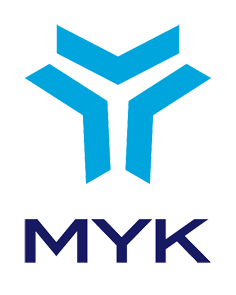 NATIONAL OCCUPATIONAL STANDARDRAIL SYSTEM VEHICLES MECHANICAL MAINTENANCE AND REPAIR WORKER LEVEL 4  REFERENCE CODE / 12UMS0281-4OFFICIAL LOURNAL DATE-ISSUE / JANUARY 29, 2013 - 28543 (Duplicated)TERMS, SYMBOLS AND ABBREVIATIONSACKERMAN:  Air cock,AXLE:   Axle shaft,COUPLING: Special electric connector,DAMPER: Spiral or lubricated component minimizing the shock in vehicles,MAIN RESERVOIR PRESSURE:  Air pressure required for brakes and auxiliary systems, ANTIFREEZE: Liquid mixture which lowers the freezing point, increases the boiling temperature of the cooling liquid in the radiator and protects against corrosions,FLAT WHEEL:  Flattening on the wheel’s bearing surface,ATS (Automatic Train Stop):  Automatic Train Stopping System,SETTING BOX:  Mechanism for balancing air pressure,BRAKE LINING: The part for slowing down by frictioning to the brake disc,CONNECTING ROD: Fitting,FLANGE PROFILE:  Dimensions of a flange required for a safe drive,FLANGE LUBRICATING UNIT:  The system for decreasing the friction between the wheel’s bearing surface and flange profile and rail in the rail system vehicles,FLANGE: Rail guide on wheel,BOGIE:  The system which is capable of carrying multi-axle wheel set (comprising of sets), can be located on the brake and driving system and carrying the vehicle,BRAGA: Axle guard fitting,AXLE BOX:  Axle box,TRACTION VEHICLE (TRACTIVE VEHICLE):  Locomotive and rail-car operated by driving power of in-built motor, TRACTION DRAW HOOK:  Vehicle connector and traction part,TRACTION MOTOR:  Electric motor driving the vehicle,TRACTION PACK:  Suspension part, to which coupling sets are connected,TRACTION:  Traction, CHECK VALVE:  The component allowing flow of liquids in one direction in the pneumatic and hydraulic systems,CIRCULATION: The component enabling full and continuous circulation,AXLE: Part of wheel set connecting two wheels, carrying loads like a beam and transmitting torque to wheel,DIRECT ACTING BRAKE:  The system in which the compressed air is directly transmitted to the brake cylinders and braking is provided,EXHAUST:  A mechanism for venting exhaust gases from an internal combustion engine,INDIRECT BRAKE:  The system in which braking is provided by an adjusting valve instead of the compressed air being directly transmitted to the brake cylinders, INJECTION PUMP:  Pressure fuel regulator required for combustion in diesel engines,INJECTOR: The component injecting fuel to the cylinders in diesel engines,FAN:  Air condition unit,BRAKE DISC:   Circular brake linings friction component mounted on the wheel or axle,BRAKE:  The mechanism for decelerating, stopping or maintaining the existing speed of vehicle,HYDRAULIC:  The mechanism driven by liquid pressure,ISCO:  International Standard Classification of Occupations, AIR CONDITIONING: The system for heating, cooling and ventilation processes,INTERCOOLER: Air and oil cooler,ISG (WHS):  Occupational Health & Safety, COUPLING: Connector transmitting one motion to other equipment,CRANKCASE: Engine axle-box,CATENARY: Electrification (high-tension) line, CLUTCH:  The part connecting two components,PERSONAL PROTECTIVE EQUIPMENT (PPE): All kinds of tools, instruments, appliances and devices which are worn, put on or hold by the worker and which protect the worker from one or more hazards arising from the work and effect the health and safety of the worker, and which are designed to suit such purpose, COMPRESSOR: The unit pressurizing air and gases,COMPRESSION: Compressing,AUXILIARY RESERVOIR PRESSURE:  Brake control air pressure,AUXILIARY RESERVOIR LINE:  The pipe line through which regulating compressed air is passed for brake control and circulating across the vehicle, CORROSION: Metal or metal alloys being corroded by oxidation or other chemical factors,COUPLING SET:  Screw mechanism for connecting two vehicles to each other,CRANKSHAFT: The shaft converting piston’s linear movement to circular movement,CRANK:  The axle converting linear movement of piston rods to circular movement in an engine,COUPLER:  Connector (mechanical, electrical, pneumatic),VALVE ROCKER:  The mechanism used for opening and closing valves,LOCOMOTIVE:  Rail system vehicle driven by mechanical power applied on its wheels and moving hauled vehicles attached to its front or back by this movement, MANIFOLD: Pipes transmitting air or air-fuel mixture to the cylinders and exhaust gases to the outlet,PRESSURE GAUGE: Pressure gauge,DRIVER CAB:  Driver’s cockpit,SELF-STARTER:  The mechanism for starting the engine,MEMBRANE:  Diaphragm gasket,SUSPENSION: The connector between spring suspension and sport,JOURNAL:  The section of the shaft enabling the shaft to rotate in its bearing,AUTOMATIC COUPLING SET:  Automatic coupling set connecting train sets to each other, enabling mechanical, brake and energy transmission, SHUTTER: Cellular vehicle body,SKATE: Connecting wear part,WHEEL SLIP:  The wheel running idle on the rail,PIVOT PIN:  Fitting,PINION: Traction motor gear,PISTON ROD:  The component transmitting the linear movement from the piston to the crankshaft,PISTON:  Cylinder-piston with a smaller diameter moving regularly in a cylinder in the engines,AXLE GUARD: Axle guard,PNEUMATIC: Compressed air, PT (PANTOGRAPH):  In the electrical traction systems, the equipment transmitting the electric energy required by the traction vehicle from the power line (catenary) to the traction vehicle, AIR RELIEF COCK:  The mechanism for air discharge,RADIATOR: Cooling component,RAIL SYSTEM VEHICLE: General term for all the vehicles (train, metro, tram, maglev etc.) moving on railway,ADJUSTOR: Adjusting component,REGULATOR:  Regulating component,RISK: Potential of loss, injury or other damages to arise from hazards,BRAKE SHOE: Brake shoe, PISTON RING: Sealing equipment placed on motor pistons to prevent leak of oil, fuel, and gas,SENSOR: Electronic flow, weight, speed and capacity sensor,HOT: Traction vehicle’s operative / active mode,CYLINDER: The part in which air-fuel mixture is combusted and energy is generated in the engine,COOL:  Traction vehicle’s inoperative / inactive mode,SPORT: Connected fitting,VALVE:  The component controlling air or fuel-air mixture inlet and exhaust gas outlet in the cylinder,SUSPENSION:  The system absorbing the vertical and horizontal forces to the vehicle,SPRING: Suspension spring,SURCHARGE: Over charge,SHAFT: The shaft transmitting the machine’s rotation to other components,GEARBOX:  A set of gears transmitting the movement from the engine to the power train and enabling the vehicle to drive at the required speed or reroutes the movement,FRAME: Vehicle body,COWCATCHER: The component which is mounted on the front and rear frame of locomotives and used for plowing foreign substances and snow which may be available on route,   DRIVE:  Driving,BUFFER STOP:  The equipment used for absorbing the movement in the direction of rail axis and their soft transmission to the frame in the vehicles,BASEBOARD:  The equipment which is used for disposing of unwanted objects on the rail head bearing surface and mounted on the frame or bogie to be located on the front side of wheel according to the driving direction,DANGER:  Potential of damage or injury likely to affect the worker or work place and likely to exist in the workplace or to be caused externally,THERMOSTAT: The component controlling the temperature at the requested values in a system,TORQUE: The rotation effect of a force on a point or an axis,SLUDGE:  Deposit,DRIVER EMERGENCY BRAKE:  The train security system which is automatically activated and drives the train’s brake system in case the driver becomes incapable of driving the train for any reason,TURBOCOMPRESSOR:  The unit injecting compressed air to the cylinders by using the energy of exhaust gas,TURBOCHARGER:  Excessive air generating unit,ULTRASONIC MEASUREMENT:  Measurement made by using sound waves,RAILWAY CAR (HAULED VEHICLE):  The rail system vehicle without its own driving power, moved by tracking or pushing by a traction vehicle, suitable for carrying load or passenger,VALVE: The system controlling liquid pass,COCK:  The device used for stopping or releasing the liquid in the pipe,FLYWHEEL: Gear or disk used for starting the engine and dynamic balancing of the engine,OIL PUMP:  The component pumping the oil in the crankcase to the lubricating system,FUEL PUMP:  The component pumping fuel in the fuel tank to the fuel system,SEMI-AUTOMATIC COUPLING SET:  The mechanism used for connecting the vehicle to each other, hauling and buffering.TABLE OF CONTENTS1.	INTRODUCTION	92.	INTRODUCTION TO THE OCCUPATION	102.1.	Description of the Occupation	102.2.	Occupational Reference in the International Classification System	102.3.	Regulations on Health, Safety and Environment	102.4.	Other Legislation Regarding the Occupation	112.5.	Working Environment and Conditions	112.6.	Other Occupation Related Requirements	113.	OCCUPATIONAL PROFILE	123.1.	Duties, Tasks and Performance Criteria	123.2.	Tools, Appliances and Equipments Used	503.3.	Knowledge & Skills	513.4.	Attitudes and Behaviours	524.   TESTING, ASSESSMENT AND CERTIFICATION	54INTRODUCTIONNational occupational standard titled Rail System Vehicles Mechanical Maintenance  and Repair Worker (Level 4) was issued by the Turkish State Railways (TCDD) Development & TCDD Personnel Solidarity and Assistance Foundation assigned as per the provisions of Vocational Qualifications Authority (VQA) Law No. 5544 and “Bylaw on Drawing up National Occupational Standards” and “Regulation on the Establishment, Duties and Operation Procedures and Principles of the Sector Committees of Vocational Qualification Authority” introduced pursuant to the aforementioned Law.   National occupational standard titled Rail System Vehicles Mechanical Maintenance  and Repair Worker (Level 4) was assessed upon receiving the opinions of the related institutions and organizations in the sector, and approved by VQA Board of Directors upon examination of the VQA Transportation, Logistics and Communication Sector Committee. INTRODUCTION TO THE OCCUPATIONDescription of the OccupationRail System Vehicles Mechanical Maintenance and Repair Worker (Level 4) is the qualified person in terms of knowledge and experience who is able to do service maintenance and periodical maintenance of rail system vehicles in order them to be ready to use and who is able to detect and repair breakdowns on his own or in a team in certain period of time in the framework of Occupational Health & Safety, environmental protection, quality rules and methods.Rail System Vehicles Mechanical Maintenance and Repair Worker (Level 4), is responsible for the accuracy, timing and quality of the control, maintenance, assembly and disassembly works carried out under his supervision.  In the performance of works, he works in accordance with the work instructions and informs the failures and defects outside his area of responsibility to the relevant persons in charge.    Occupational Reference in the International Classification System ISCO 08: 7233 (Agricultural and industrial machinery mechanics and repairers)Regulations on Health, Safety and EnvironmentEnvironmental Law No. 2872Labour Law No. 4857 Social Security and General Health Insurance Law No. 5510Energy Efficiency Law No. 5627Occupational Health & Safety Law No. 6331Regulation on Heavy and Dangerous WorksNotification on Vocational Education of Workers in Heavy and Dangerous WorkRegulation on Packaging Waste ControlRegulation on Waste Oils ControlRegulation on the General Principles of Waste Management Regulation on Procedures and Principles of Occupational Health and Safety Trainings of the Employees  Regulation on Authorities, Duties and Responsibilities of Electrical EngineersRegulation on Electrically Powered Current FacilitiesRegulation on Manual Handling Works Regulation on Noise Regulation on Safety and Health Signs Regulation on Preparation, Completion and Cleaning WorksRegulation on Conditions of Health and Safety in Using Work Equipment Regulation on Health and Safety Measures to be taken in the Workplace Buildings and Additional Buildings Regulation on Control of Solid Wastes Regulation on Health and Security Measures for Working with ChemicalsRegulation on Use of Personal Protective Equipment in the Workplace Machinery Safety Directive (2006/42/EC)Regulation on Preventing the Personnel from the Hazards of the Explosive Environments Furthermore, it is essential to obey laws, statutory rules and regulations on occupational health and safety and environment; and to perform risk analysis regarding this issue.Other Occupation Related Legislation Decree Law Concerning Regulation of State Economic Enterprises Personnel System Law No. 399 and Repealing Some Articles of Decree Law No. 233 Government Employee Unions and Collective Bargaining Law No. 4688Law on Trade Unions and Collective Bargaining Agreements No. 6356Public Servants Law No. 657 And it is essential to obey other current legislations, laws, statutory rules and by-laws related to occupation.Working Environment and Conditions Rail System Vehicles Mechanical Maintenance and Repair Worker (Level 4) has risk to pick up occupational diseases arising from work environment and working conditions. Working in every hour of the day and in the bank holidays is in the question. It is an occupation requiring an intensive care and it is necessary to show awareness and pay attention to obey the occupational health and security rules without exception.  Rail System Vehicles Mechanical Maintenance and Repair Worker (Level 4) cooperates with the employees carrying out different works and uses the appropriate personal protective equipment during his operations.Other Occupation Related Requirements Rail System Vehicles Mechanical Maintenance and Repair Worker (Level 4) shall have a medical certificate on physical qualifications necessary for his duty and “Form of Initial Entrance and Periodical Medical Examination for Workers in Heavy and Dangerous Work”.OCCUPATIONAL PROFILEDuties, Tasks and Performance Criteria  Tools, Appliances and Equipment UsedDamper testerAntifreezeIntra/extravehicular protective coversVehicle service bookArgon welding device and toolsetWaste oil disposal and collecting unitFasteners (bolt, nut, screw, rivet, etc.)Maintenance channels and standsBiological and chemical water treatment systemsHydrometerTrolley hoistPuller typesVarious wrench sets (open-end wrench, cross-recess, allen, socket set, etc.)Various machinery (drill, grinder, saw, pile driver, pressing machine, etc.)Types of drawing pen and drawing tableAxle and bogie lifting down unitsElectric welding machineTypes of safety stand and chockInjection pump adjustment deviceInjector cleaning deviceInjector test deviceGas metal arc welding device and toolsetGrease pump and lubrication unitsSafety instruction information and warning writingsHydraulic, electric and pneumatic hand toolsCommunication devices (radio, telephone, mobile phone)Denatured alcoholTypes of lifting rope and slingshotTypes of solid and liquid fuel (coal, diesel fuel, gasoline, kerosene)Chemical cleaning agentsPersonal protective equipment (helmet, protective toe boots, working gloves, gas mask, ear plugs, visors, safety glasses, dust mask, protective clothing, welding goggles, welding gloves, etc.)Compressor and air distribution unitTypes of lifting jackSandTypes of material (steel, iron, brass, copper, aluminium, plastic, rubber, polyamide sheet, pipe, rod, etc.)Material handling cartTypes of pressure gaugeMethyl alcoholUV testersEngine compression testerVarious installation materials (nipple, fitting, sleeve, etc.)Various spare partsOxy-gas welding and toolsetSpecial type analogue and digital measurement instruments and devicesSpot welding machinePortable lamp and flashlightSealing elementsCooling radiator maintenance unitWater conditioning systemsValve adjusting toolsRepair, maintenance and parts catalogue/data programmesDiagnostic testerPortable analogue and digital measurement instruments and devicesAnnealing furnaceRagStand-type analogue and digital measurement instruments and devicesTorque wrench and torque boosterUltrasonic testersTypes of oilsFuel filling and draining unitFire extinguishing equipment and materialsWashing machine and units (water, air and chemical)  Knowledge & Skills Knowledge of emergencyAnalytical thinking skillsTools, appliances and equipment knowledgeBasic first-aid knowledgeKnowledge of filling information and evaluation formsKnowledge of environmental protection methodsTeam working skillsManual skillKnowledge of manual and visual inspection principlesGeneral knowledge of occupational health and safetyKnowledge of recyclable wastesKnowledge and skill of running in moving partsKnowledge of hydraulic principles and systemsKnowledge of workplace proceduresDecision making skills Knowledge of catalogue usingRecord keeping and reporting skillsKnowledge of mineral and synthetic oilsKnowledge of machineryKnowledge of materialsKnowledge of using occupational computer programmesKnowledge of mathematics, terminology and foreign language at occupational levelKnowledge of occupational technological developmentsKnowledge of engine thermodynamicsKnowledge of application order of repair worksSkill of learning and being able to share what s/he learnedKnowledge of measuring and controlKnowledge and skills of disassembling methods Knowledge of pneumatic principles and systemsProblem solving skillsKnowledge of rails system vehiclesGeneral mechanical knowledge of rail system vehicles mechanical maintenance and repair worksOral and verbal communications skillsKnowledge of standard measurementsStress and crisis management skillsSkills of safely use of handling and immobilization installationKnowledge of hazardous waste and hazardous waste triage skillsKnowledge of technical drawingBasic knowledge of working legislationKnowledge of basic geometryKnowledge of use and interpretation of testers Knowledge of fuels and combustion Knowledge of fire prevention and fire fightingKnowledge of spare partsGood time management skills  Attitudes and BehavioursBeing cold blooded and calm under emergency and stressful situationsInforming superiors properly and in timeMaking decisions within knowledge and experienceUsing her/his time effectively and efficiently in accordance with work ordersAdopting regulations set forth in environmental, quality, and OHS legislation Sharing experience with associatesBeing sensitive on possible changes which may arise during operationBeing sensitive on use and recovery of resourcesBehaving in accordance with hierarchical structure of workplaceEnsuring his/her own safety and safety of other peopleBe willing to research for professional developmentWorking planned and systematically  Being sensitive on risk factors Knowing his/her responsibilities and fulfilling the same Obeying instructions and guidelines accordinglyInforming relevant people of dangerous situationsTaking care of cleanness, tidiness, and order of workplaceSharing information effectively, clearly and accurately during shift changesBeing open to innovations and adapting to changing conditionsInforming concerned people about the malfunctions which are not under his/her authority4.   TESTING, ASSESSMENT AND CERTIFICATIONTesting and assessment for certification with respect to national qualifications based on Rail System Vehicles Mechanical Maintenance and Repair Worker (Level 4) Occupational Standard shall be held in written and/or oral forms, theoretically and practically, in testing and assessment centres where required conditions are met.Testing and assessment method and practice principles shall be detailed with national qualifications to be drawn up pursuant to this occupational standard.  Activities regarding testing, assessment and certification shall be conducted within the framework of Vocational Qualification Authority, Testing and Certification Regulation.Annex: Institutions that participated in the Occupational Standard Preparation Process1. Occupational Standard Team of the Institution Developing Occupational Standard:İsa APAYDIN                     	Deputy General Manager, TCDDMurat ŞENEKEN               	 Education and Training Department Head, TCDDYavuz KIRAN                     	General Manager of TCDD FoundationFatma Ülker YETGİN          	Project CoordinatorPınar DEMİREKLER           	Quality Process Manager       Mehmet EKTAŞ                  	Branch Manager (Education and Training Department, TCDD)    Feyzi SIVACI                      	Branch Manager (Education and Training Department, TCDD)Ekrem ARSLAN                  	Office Chief (Education and Training Department, TCDD)Kenan KÜTÜKDE                   Moderator (MoNE, Teacher at Gazi Technical and Industrial Vocational High School)      2. Technical Work Group Members:Emrullah ÖZKALDI                Occupation Group Coordinator (Deputy Head of Traction Dept., TCDD)          M. Fahri GÜL                         Wagon Maintenance and Repair Atelier Manager, TCDDHami KARPUZCU                  Wagon Maintenance and Repair Atelier Manager, TCDDRaif CÜCER                            Deputy Manager of Traction Receiving Directorate, TCDDAhmet ÇİYİLTEPE                 Depot Chief, TCDD Nuri ÇANKIR                         Technician, TCDD3. People, Institutions, and Organisations Asked for Opinion:Ministry of Labour and Social SecurityMoNE Occupational and Technical Education Directorate GeneralMoNE Life-long Learning Directorate GeneralMoNE Innovation and Education Technologies Directorate GeneralMinistry of Science, Industry and Technology Ministry of Transportation, Maritime Affairs and CommunicationsTurkish Labour Institution (İŞKUR)Turkish Statistical Institute (TÜİK)Council of Higher Education (CoHE)State Personnel AdministrationSmall and Medium Enterprises Development Organization (KOSGEB)Confederation of Revolutionary Trade Unions of Turkey (DİSK)HAK-İŞ Trade Union ConfederationConfederation of Turkish Tradesmen and Craftsmen (TESK)Confederation of Turkish Trade Unions (TÜRK-İŞ)Turkish Confederation of Employer Associations (TİSK)Turkish Union of Chambers and Exchange Commodities (TOBB) Turkish Exporters Assembly (TİM)Ankara Chamber of Industry (ASO)Ankara Chamber of Trade (ATO)Istanbul Chamber of Trade (İTO)Aegean Region Chamber of Industry (EBSO) Istanbul Transportation Inc.Bursa Rail Operation Centre (BURULAŞ)Eskişehir Light Rail System Enterprise (ESTRAM)Ankarayİzmir Metro Inc.Antalya Metropolitan MunicipalityKonya Metropolitan MunicipalityThe Turkish Employers Association of Construction Industries (İNTES)YapırayRhomberg Kalebozan Demiryolu Building Trade Inc.  Alarko Group of CompaniesYüksel Project CorporationOlmuksaPetkimTüpraşEti Mining Enterpriseİskenderun Steel & Iron Plant Enterprise (ISDEMIR)Ereğli Steel & Iron Plant Enterprise (ERDEMIR)Mechanical and Chemical Industry Corporation (MKE)Sümer Holding (Iron&Steel)Yıldız Entegre (Tügsaş)Demiryolu Lojistik Müh.San.Tic.Ltd.Şti.KayserayTurkish Transportation Sector Public Workers Trade Union (TUS) United Transportation Workers Trade Union (BTS)Transportation Sector Public Servants Trade Union (UÇMS)Transportation Active Public Servants Trade Union Faal-Sen (UFS)Independent Transportation Services Public Workers Trade Union (BUS)Transportation Workers Right Trade Union (Ulaşım-Hak-Sen) Transportation Workers Trade Union (Ulaşım-Bir-Sen)Transportation and Railway Workers Right Trade Union (Udem-Hak-Sen)Association of Railway Vocational School Graduates Association of Railway Machinists and Wagon Technicians Association of Railway Train Professionals Association of Railway Transportation Association of Rail Transportation Systems Turkish State Railways (TCDD) Railway DepartmentTurkish State Railways (TCDD) Traction DepartmentTurkish State Railways (TCDD) Premises DepartmentTurkish State Railways (TCDD) Personnel and Administrative Affairs DepartmentTurkish State Railways (TCDD) Traffic DepartmentTurkish State Railways (TCDD) Ankara Training CentreTurkish State Railways (TCDD) Eskişehir Training CentreTurkish State Railways (TCDD) Sivas Training CentreTurkish Locomotive and Motor Industry Corporation Turkey Railway Machinery Industry Corporation Turkish Railway Car Industry Corporation Central Technical and Industrial Vocational High SchoolAnatolian Technical Vocational High SchoolAtatürk Anatolian Industrial Vocational High SchoolHaydarpaşa Anatolian Technical Vocational High SchoolFatih Anatolian Vocational High SchoolGazi Anatolian Vocational High SchoolŞehit Kemal Özalper Anatolian Vocational High SchoolAnadolu University Porsuk Vocational SchoolErzincan University Refahiye Vocational High School Rail Systems ProgrammeVQA Sector Committee Members and ExpertsProf. Dr. Mustafa KARAŞAHİN, 	President (Council of Higher Education)Şeyhamit Ünal SARIBAŞ, 		Vice President (Ministry of National Education)Aykut KARAKAVAK, 		Member (Ministry of Labour and Social Security)Edip TÜRKAY, 			Member (Ministry of Energy and Natural Resources)Damla Ebru ESEN, 			Member (Ministry of Industry and Trade)Burak ERDEM, 			Member (Turkish Confederation of Employer Associations)Mehmet KARABÜBER,		Member (HAK Trade Unions Confederation)Hakan BEZGİNLİ,			Member (Turkish Union of Chambers and Exchange Commodities - TOBB)Nizamettin ATEŞ,			Member (Confederation of Turkish Tradesmen and Craftsmen - TESK)Dilek TORUN, 			Member (Vocational Qualifications Authority)Firuzan SİLAHŞÖR, 		 	Department Head (Vocational Qualifications Authority)Fatma GÖKMEN,			Sector Committee Representative (Directorate General for Persons with Disabilities and Elderly Services)                                                       VQA Executive BoardBayram AKBAS                              Representative of Ministry of Labour and Social SecurityAssoc. Prof. Ömer AÇIKGÖZ	 Representative of Ministry of National EducationProf. Dr. Mahmut ÖZER	 Representative of Council of Higher Education, Member Bendevi PALANDÖKEN	 Representative of Professional Organizations, MemberMustafa DEMİR	 Representative of Confederation of Employer Associations, MemberDr. Osman YILDIZ	 Representative of Trade Union Confederations, Member Occupation:RAIL SYSTEM MECHANICAL MAINTENANCE AND REPAIR WORKERLevel:4Reference Code:12UMS0281-4Standard Developed by:Turkish State Railways (TCDD) Development & TCDD Personnel Solidarity and Assistance Foundation Standard Verified By:VQA Transportation, Logistics and Communication Sector CommitteeApproval Date/Number by VQA Executive Board:Decision dated December 26, 2012 and No. 2012/97Official Journal Date / Issue: January 29, 2013 - 28543 (Duplicated)Revision Number:00DutiesDutiesTasksTasksPerformance CriteriaPerformance CriteriaCode TitleCode TitleCode DescriptionATo apply occupational health and safety, fire and emergency rulesA.1To apply legal and workplace rules regarding occupational health and safetyA.1.1Gets information from authorised occupational health and safety personnel on regulations and instructions about workplace, occupational health and security. ATo apply occupational health and safety, fire and emergency rulesA.1To apply legal and workplace rules regarding occupational health and safetyA.1.2Uses the work clothes and personal protective equipment suitable for the work performed.ATo apply occupational health and safety, fire and emergency rulesA.1To apply legal and workplace rules regarding occupational health and safetyA.1.3Renders first aid; uses firefighting tools such as use of fire extinguisher.ATo apply occupational health and safety, fire and emergency rulesA.1To apply legal and workplace rules regarding occupational health and safetyA.1.4 Places warning signs and templates related to the work performed in accordance with the instructions and protects such warning signs and templates during the performance of work and contributes to the safety of work area and personnel.ATo apply occupational health and safety, fire and emergency rulesA.1To apply legal and workplace rules regarding occupational health and safetyA.1.5Takes and applies the measures for keeping the work area and equipment used in order and clean.ATo apply occupational health and safety, fire and emergency rulesA.2To decrease risk factorsA.2.1Contributes to the activities related to determination of risks.ATo apply occupational health and safety, fire and emergency rulesA.2To decrease risk factorsA.2.2Prepares report to relevant personnel about the risk factors he encounters or possibly encounters during the work.ATo apply occupational health and safety, fire and emergency rulesA.2To decrease risk factorsA.2.3Contributes to the activities for decreasing risk factors.ATo apply occupational health and safety, fire and emergency rulesA.3To apply emergency procedures in case of emergencyA.3.1Coordinates the activities of taking measures to determine the cases of emergency and eliminate them rapidly.ATo apply occupational health and safety, fire and emergency rulesA.3To apply emergency procedures in case of emergencyA.3.2Informs the cases of emergency which are impossible to eliminate instantly to the authorities.ATo apply occupational health and safety, fire and emergency rulesA.3To apply emergency procedures in case of emergencyA.3.3Carries out the works described in the emergency procedure.DutiesDutiesTasksTasksPerformance CriteriaPerformance CriteriaCode TitleCode TitleCode DescriptionBTo fulfil the provisions of environmental protection legislationB.1To assess environmental hazardsB.1.1Carries out environmental impact assessment related to the performed activities and assesses potential risks.BTo fulfil the provisions of environmental protection legislationB.1To assess environmental hazardsB.1.2Participates in periodic trainings for environmental protection requirements and practices.BTo fulfil the provisions of environmental protection legislationB.1To assess environmental hazardsB.1.3Carries out the activities related to elimination of determined environmental hazard sources and risk factors.BTo fulfil the provisions of environmental protection legislationB.2To take environmental protection measuresB.2.1Takes the measures for the environmental impacts to occur during the performance of work processes in accordance with the company’s instructions.BTo fulfil the provisions of environmental protection legislationB.2To take environmental protection measuresB.2.2Ensures that the wastes occurred during the performance of work processes are disposed in accordance with the company’s instructions.BTo fulfil the provisions of environmental protection legislationB.2To take environmental protection measuresB.2.3Takes measures related to safe and healthy operation of device, equipment and tools used against negative environmental impacts to occur.BTo fulfil the provisions of environmental protection legislationB.3To save on the consumption of operating assetsB.3.1Uses the operating assets economically and efficiently.BTo fulfil the provisions of environmental protection legislationB.3To save on the consumption of operating assetsB.3.2Conducts detection and planning work in order to using the operating assets efficiently.DutiesDutiesTasksTasksPerformance CriteriaPerformance CriteriaCode TitleCode TitleCode DescriptionCTo work in accordance with the quality management system regulationsC.1To control the quality of works performedC.1.1Applies the   quality assurance principles and methods  in accordance with the company’s instructions stated in the task forms.CTo work in accordance with the quality management system regulationsC.1To control the quality of works performedC.1.2Ensures that the devices and tools used in the work processes are operated in accordance with the conditions described in the quality assurance rules and methods.CTo work in accordance with the quality management system regulationsC.1To control the quality of works performedC.1.3Supervises the conformity of the tasks performed to the standards.CTo work in accordance with the quality management system regulationsC.1To control the quality of works performedC.1.4Fills in the quality management system forms related to the work .CTo work in accordance with the quality management system regulationsC.2To participate in the activities related to prevention of faults and defects determined in the processesC.2.1Informs the faults and defects determined during the works  to the relevant chief/authority.CTo work in accordance with the quality management system regulationsC.2To participate in the activities related to prevention of faults and defects determined in the processesC.2.2Participates in the research and assessment activities related to determination of reasons for faults and defects. CTo work in accordance with the quality management system regulationsC.2To participate in the activities related to prevention of faults and defects determined in the processesC.2.3Submits his and his team’s observations, ideas and suggestions for improvement of work processes and elimination of faults to the relevant authority in accordance with the company’s rules and methods.   CTo work in accordance with the quality management system regulationsC.2To participate in the activities related to prevention of faults and defects determined in the processesC.2.4Applies and ensures the application of the company’s rules and methods related to the fault and defect repairs. CTo work in accordance with the quality management system regulationsC.2To participate in the activities related to prevention of faults and defects determined in the processesC.2.5Informs the faults and defects outside his authority or he fails to repair to the relevant authority.DutiesDutiesTasksTasksPerformance CriteriaPerformance CriteriaCode TitleCode TitleCode DescriptionDTo make pre-work preparations(to be continued)D.1To make personal preparationsD.1.1Carries out his personal care and cleaningDTo make pre-work preparations(to be continued)D.1To make personal preparationsD.1.2Is present in the workplace at the time stated in the work legislation before the work starts.DTo make pre-work preparations(to be continued)D.1To make personal preparationsD.1.3Carries out the tasks related to the control documents of work attendanceDTo make pre-work preparations(to be continued)D.1To make personal preparationsD.1.4Wears appropriate attire according to the work rules, puts identification symbols and signs on his work clothes, is equipped with protective material.DTo make pre-work preparations(to be continued)D.2To start workingD.2.1Receives work scheduleDTo make pre-work preparations(to be continued)D.2To start workingD.2.2Gathers information from the person who has assigned him in case of on-going works.DTo make pre-work preparations(to be continued)D.2To start workingD.2.3Discusses the work schedule with the other employees included in the team in case of tea works. DTo make pre-work preparations(to be continued)D.3To determine characteristics of the work areaD.3.1Inspects work area for continuous and proper work DTo make pre-work preparations(to be continued)D.3To determine characteristics of the work areaD.3.2Contributes to recovery of negative aspects of work area.DTo make pre-work preparations(to be continued)D.3To determine characteristics of the work areaD.3.3Ensures the order with regard to type and method of work.DTo make pre-work preparations(to be continued)D.3To determine characteristics of the work areaD.3.4Keeps under control of the non-conforming tool and material area and ensure its order.DTo make pre-work preparations(to be continued)D.4To prepare the tool, equipment and material for workD.4.1Prepares the proper material and equipment for work.DTo make pre-work preparations(to be continued)D.4To prepare the tool, equipment and material for workD.4.2Checks the operating state of material and equipment.DTo make pre-work preparations(to be continued)D.4To prepare the tool, equipment and material for workD.4.3Adjusts the equipment before work according to related work.DTo make pre-work preparations(to be continued)D.4To prepare the tool, equipment and material for workD.4.4Uses the control and examination tools and devices according to determined operation.DutiesDutiesTasksTasksPerformance CriteriaPerformance CriteriaCode TitleCode TitleCode DescriptionDTo make pre-work preparationsD.5To inspect the workableness status of the equipmentD.5.1Inspects the status of working equipment and operability of security mechanisms on a periodic basis according to the instructions.DTo make pre-work preparationsD.5To inspect the workableness status of the equipmentD.5.2Stops working in the event that there is an inappropriate situation or when foresees that there will be an inappropriate situation during the workDTo make pre-work preparationsD.5To inspect the workableness status of the equipmentD.5.3Informs relevant personnel for replacement or repairing the malfunctioning equipment and tools. DTo make pre-work preparationsD.5To inspect the workableness status of the equipmentD.5.4Fixes the problems and failures of tools and equipment in his authority.DTo make pre-work preparationsD.6To conduct work organizationD.6.1Also taking into consideration the forms filled by relevant personnel, checks the vehicle.DTo make pre-work preparationsD.6To conduct work organizationD.6.2Assesses existing problems and complaints.DTo make pre-work preparationsD.6To conduct work organizationD.6.3Determines completion duration of work.DTo make pre-work preparationsD.6To conduct work organizationD.6.4Determines the parts the maintenance and repair of which is not possible and need to be replaced.DTo make pre-work preparationsD.6To conduct work organizationD.6.5Gives information about work flow.DTo make pre-work preparationsD.7To determine the vehicle’s maintenance/repair procedures and techniques.D.7.1Determines the type of the maintenance on the basis of vehicle’s total km/examination date.DTo make pre-work preparationsD.7To determine the vehicle’s maintenance/repair procedures and techniques.D.7.2Controls the vehicle’s failure/damage status and keeps records about the failures/damages in relevant form.DTo make pre-work preparationsD.7To determine the vehicle’s maintenance/repair procedures and techniques.D.7.3Determines maintenance/repair order DutiesDutiesTasksTasksPerformance CriteriaPerformance CriteriaCode TitleCode TitleCode DescriptionETo carry out periodic maintenance of rail system vehicles’ mechanical systems (to be continued)E.1To carry out periodical maintenance of diesel engine exhaust equipmentE.1.1Disassembles the exhaust manifolds, mufflers, shafts from the vehicle.ETo carry out periodic maintenance of rail system vehicles’ mechanical systems (to be continued)E.1To carry out periodical maintenance of diesel engine exhaust equipmentE.1.2Disassembles the insulations from the exhaust manifolds.ETo carry out periodic maintenance of rail system vehicles’ mechanical systems (to be continued)E.1To carry out periodical maintenance of diesel engine exhaust equipmentE.1.3Inspects the exhaust manifolds, mufflers, shafts and controls that they’re damage free and in sound condition and does their cleaning.ETo carry out periodic maintenance of rail system vehicles’ mechanical systems (to be continued)E.1To carry out periodical maintenance of diesel engine exhaust equipmentE.1.4Coats exhaust manifolds with their new insulations.ETo carry out periodic maintenance of rail system vehicles’ mechanical systems (to be continued)E.1To carry out periodical maintenance of diesel engine exhaust equipmentE.1.5Assembles exhaust manifolds, mufflers, shafts on the vehicle.ETo carry out periodic maintenance of rail system vehicles’ mechanical systems (to be continued)E.1To carry out periodical maintenance of diesel engine exhaust equipmentE.1.6Starts the vehicle and performs the exhaust leakage control.ETo carry out periodic maintenance of rail system vehicles’ mechanical systems (to be continued)E.1To carry out periodical maintenance of diesel engine exhaust equipmentE.1.7Controls the conformity of the exhaust gas with reference values according to vehicle maintenance guide.ETo carry out periodic maintenance of rail system vehicles’ mechanical systems (to be continued)E.2To carry out periodical maintenance of diesel engine suction equipment(to be continued)E.2.1Disassembles suction manifolds, supercharge installation (turbocharger, blower), intake air cooling installation (intercooler),supercharge pressure gauges from the vehicle.ETo carry out periodic maintenance of rail system vehicles’ mechanical systems (to be continued)E.2To carry out periodical maintenance of diesel engine suction equipment(to be continued)E.2.2Inspects them and controls that they’re damage free and in sound condition.ETo carry out periodic maintenance of rail system vehicles’ mechanical systems (to be continued)E.2To carry out periodical maintenance of diesel engine suction equipment(to be continued)E.2.3Tests the supercharge pressure gauges at the test stand.ETo carry out periodic maintenance of rail system vehicles’ mechanical systems (to be continued)E.2To carry out periodical maintenance of diesel engine suction equipment(to be continued)E.2.4Cleans the suction manifolds.ETo carry out periodic maintenance of rail system vehicles’ mechanical systems (to be continued)E.2To carry out periodical maintenance of diesel engine suction equipment(to be continued)E.2.5Controls the supercharge system (turbocharger, blower) fans.ETo carry out periodic maintenance of rail system vehicles’ mechanical systems (to be continued)E.2To carry out periodical maintenance of diesel engine suction equipment(to be continued)E.2.6Cleans the air cooling channels of intake air cooling installation (intercooler).ETo carry out periodic maintenance of rail system vehicles’ mechanical systems (to be continued)E.2To carry out periodical maintenance of diesel engine suction equipment(to be continued)E.2.7Cleans the on-board air suction channels. DutiesDutiesTasksTasksPerformance CriteriaPerformance CriteriaCode TitleCode TitleCode DescriptionETo carry out periodic maintenance of rail system vehicles’ mechanical systems (to be continued)E.2To carry out periodical maintenance of diesel engine suction equipmentE.2.8Replaces the air filters.ETo carry out periodic maintenance of rail system vehicles’ mechanical systems (to be continued)E.2To carry out periodical maintenance of diesel engine suction equipmentE.2.9Assembles the suction manifolds, supercharge installation (turbocharger, blower), intake air cooling installation (intercooler), supercharge pressure gauges on the vehicle.ETo carry out periodic maintenance of rail system vehicles’ mechanical systems (to be continued)E.2To carry out periodical maintenance of diesel engine suction equipmentE.2.10 Starts the vehicle and performs the intake air leakage control.ETo carry out periodic maintenance of rail system vehicles’ mechanical systems (to be continued)E.2To carry out periodical maintenance of diesel engine suction equipmentE.2.11Compares the supercharge pressure gauges with the reference values.ETo carry out periodic maintenance of rail system vehicles’ mechanical systems (to be continued)E.3To carry out periodical maintenance of diesel engine fuel equipment(to be continued)E.3.1Disassembles the fuel installation pipes and equipment, low pressure fuel pump, fuel injection pump, injectors, fuel filters, fuel pressure gauges from the vehicle.ETo carry out periodic maintenance of rail system vehicles’ mechanical systems (to be continued)E.3To carry out periodical maintenance of diesel engine fuel equipment(to be continued)E.3.2Inspects them and controls that they’re damage free and in sound condition.ETo carry out periodic maintenance of rail system vehicles’ mechanical systems (to be continued)E.3To carry out periodical maintenance of diesel engine fuel equipment(to be continued)E.3.3Does the overall cleaning of the parts.ETo carry out periodic maintenance of rail system vehicles’ mechanical systems (to be continued)E.3To carry out periodical maintenance of diesel engine fuel equipment(to be continued)E.3.4Replaces the internal filter elements of fuel filters.ETo carry out periodic maintenance of rail system vehicles’ mechanical systems (to be continued)E.3To carry out periodical maintenance of diesel engine fuel equipment(to be continued)E.3.5Tests the settings of injection pump (the setting of fuel amount transmitted to injectors) by connecting to the setting device. ETo carry out periodic maintenance of rail system vehicles’ mechanical systems (to be continued)E.3To carry out periodical maintenance of diesel engine fuel equipment(to be continued)E.3.6Tests the pressure springs.ETo carry out periodic maintenance of rail system vehicles’ mechanical systems (to be continued)E.3To carry out periodical maintenance of diesel engine fuel equipment(to be continued)E.3.7Tests the injectors by using the injector function test device.ETo carry out periodic maintenance of rail system vehicles’ mechanical systems (to be continued)E.3To carry out periodical maintenance of diesel engine fuel equipment(to be continued)E.3.8Tests the low pressure fuel pump at the test stand.ETo carry out periodic maintenance of rail system vehicles’ mechanical systems (to be continued)E.3To carry out periodical maintenance of diesel engine fuel equipment(to be continued)E.3.9Inspects the fuel tank and controls that it’s damage free condition.ETo carry out periodic maintenance of rail system vehicles’ mechanical systems (to be continued)E.3To carry out periodical maintenance of diesel engine fuel equipment(to be continued)E.3.10Visually inspects the retaining straps of oil tanks; controls that they’re damage free and in complete condition.DutiesDutiesTasksTasksPerformance CriteriaPerformance CriteriaCode TitleCode TitleCode DescriptionETo carry out periodic maintenance of rail system vehicles’ mechanical systems (to be continued)E.3To carry out periodical maintenance of diesel engine fuel equipmentE.3.11Inspects the fuel supply cap, cap filters and fuel tank gauges; controls that they’re damage free.ETo carry out periodic maintenance of rail system vehicles’ mechanical systems (to be continued)E.3To carry out periodical maintenance of diesel engine fuel equipmentE.3.12Cleans the cap filters and fuel tank gauges.ETo carry out periodic maintenance of rail system vehicles’ mechanical systems (to be continued)E.3To carry out periodical maintenance of diesel engine fuel equipmentE.3.13Tests fuel pressure gauge at the test stand.ETo carry out periodic maintenance of rail system vehicles’ mechanical systems (to be continued)E.3To carry out periodical maintenance of diesel engine fuel equipmentE.3.14Assembles the fuel equipment elements on the vehicle. ETo carry out periodic maintenance of rail system vehicles’ mechanical systems (to be continued)E.3To carry out periodical maintenance of diesel engine fuel equipmentE.3.15Starts the vehicle and visually performs the fuel leakage control.ETo carry out periodic maintenance of rail system vehicles’ mechanical systems (to be continued)E.3To carry out periodical maintenance of diesel engine fuel equipmentE.3.16Compares the fuel pressure gauge value with the reference values.ETo carry out periodic maintenance of rail system vehicles’ mechanical systems (to be continued)E.3To carry out periodical maintenance of diesel engine fuel equipmentE.3.17Cleans the fuel tank conforming to the vehicle maintenance catalogue.ETo carry out periodic maintenance of rail system vehicles’ mechanical systems (to be continued)E.4To carry out periodical maintenance of diesel engine cooling equipment
(to be continued)E.4.1Drains the vehicle’s cooling water.ETo carry out periodic maintenance of rail system vehicles’ mechanical systems (to be continued)E.4To carry out periodical maintenance of diesel engine cooling equipment
(to be continued)E.4.2Disassembles the cooling installation pipes and hoses, water pumps, radiators, thermostatic valve.ETo carry out periodic maintenance of rail system vehicles’ mechanical systems (to be continued)E.4To carry out periodical maintenance of diesel engine cooling equipment
(to be continued)E.4.3Inspects them and controls that they’re damage free and in sound condition.ETo carry out periodic maintenance of rail system vehicles’ mechanical systems (to be continued)E.4To carry out periodical maintenance of diesel engine cooling equipment
(to be continued)E.4.4Does the overall cleaning of the parts.ETo carry out periodic maintenance of rail system vehicles’ mechanical systems (to be continued)E.4To carry out periodical maintenance of diesel engine cooling equipment
(to be continued)E.4.5Visually inspects the water tanks and controls that they’re damage free and in sound condition.ETo carry out periodic maintenance of rail system vehicles’ mechanical systems (to be continued)E.4To carry out periodical maintenance of diesel engine cooling equipment
(to be continued)E.4.6Visually inspects the retaining straps of water tanks; controls that they’re damage free and in sound condition.ETo carry out periodic maintenance of rail system vehicles’ mechanical systems (to be continued)E.4To carry out periodical maintenance of diesel engine cooling equipment
(to be continued)E.4.7Inspects the cooling fans, fan shrouds, fittings, shafts, gear system; controls that they’re damage free and in sound condition.ETo carry out periodic maintenance of rail system vehicles’ mechanical systems (to be continued)E.4To carry out periodical maintenance of diesel engine cooling equipment
(to be continued)E.4.8Measures the run out in fan shafts.DutiesDutiesTasksTasksPerformance CriteriaPerformance CriteriaCode TitleCode TitleCode DescriptionETo carry out periodic maintenance of rail system vehicles’ mechanical systems (to be continued)E.4To carry out periodical maintenance of diesel engine cooling equipmentE.4.9Lubricates the fan gear with the oil conforming to the catalogue values.ETo carry out periodic maintenance of rail system vehicles’ mechanical systems (to be continued)E.4To carry out periodical maintenance of diesel engine cooling equipmentE.4.10Tests water pumps, water temperature and thermostatic valve at the test stand.ETo carry out periodic maintenance of rail system vehicles’ mechanical systems (to be continued)E.4To carry out periodical maintenance of diesel engine cooling equipmentE.4.11Assembles the cooling installation equipment on the vehicle.ETo carry out periodic maintenance of rail system vehicles’ mechanical systems (to be continued)E.4To carry out periodical maintenance of diesel engine cooling equipmentE.4.12Supplies cooling water to the diesel engine in accordance with the catalogue values.ETo carry out periodic maintenance of rail system vehicles’ mechanical systems (to be continued)E.4To carry out periodical maintenance of diesel engine cooling equipmentE.4.13Starts the vehicle and visually performs the water leakage control.ETo carry out periodic maintenance of rail system vehicles’ mechanical systems (to be continued)E.5To carry out periodical maintenance of diesel engine lubrication equipmentE.5.1Pours the diesel engine oil into the waste oil barrels.ETo carry out periodic maintenance of rail system vehicles’ mechanical systems (to be continued)E.5To carry out periodical maintenance of diesel engine lubrication equipmentE.5.2Dissembles the lubricating installation pipes and hoses, oil filters, lubricating oil pumps, oil cooler, oil pressure gauge.ETo carry out periodic maintenance of rail system vehicles’ mechanical systems (to be continued)E.5To carry out periodical maintenance of diesel engine lubrication equipmentE.5.3Visually inspects them; controls that they are damage free and in sound condition and does overall cleaning of the parts.ETo carry out periodic maintenance of rail system vehicles’ mechanical systems (to be continued)E.5To carry out periodical maintenance of diesel engine lubrication equipmentE.5.4Replaces the oil filters, internal filter elements of fuel filters.ETo carry out periodic maintenance of rail system vehicles’ mechanical systems (to be continued)E.5To carry out periodical maintenance of diesel engine lubrication equipmentE.5.5Tests the oil pressure gauge at the test stand.ETo carry out periodic maintenance of rail system vehicles’ mechanical systems (to be continued)E.5To carry out periodical maintenance of diesel engine lubrication equipmentE.5.6Visually inspects the internal elements of oil cooler and controls that they’re damage free and in sound condition.ETo carry out periodic maintenance of rail system vehicles’ mechanical systems (to be continued)E.5To carry out periodical maintenance of diesel engine lubrication equipmentE.5.7Assembles the lubricating installation equipment on the vehicle. ETo carry out periodic maintenance of rail system vehicles’ mechanical systems (to be continued)E.5To carry out periodical maintenance of diesel engine lubrication equipmentE.5.8Supplies oil compatible with the engine.ETo carry out periodic maintenance of rail system vehicles’ mechanical systems (to be continued)E.5To carry out periodical maintenance of diesel engine lubrication equipmentE.5.9Starts the vehicle and visually performs oil leakage control.ETo carry out periodic maintenance of rail system vehicles’ mechanical systems (to be continued)E.5To carry out periodical maintenance of diesel engine lubrication equipmentE.5.10Measures the pressure of oil pumps and compares such value with the catalogue values of the related vehicle.DutiesDutiesTasksTasksPerformance CriteriaPerformance CriteriaCode TitleCode TitleCode DescriptionETo carry out periodic maintenance of rail system vehicles’ mechanical systems (to be continued)E.6To carry out periodical maintenance of diesel engine parts.E.6.1Disassembles the engine parts.ETo carry out periodic maintenance of rail system vehicles’ mechanical systems (to be continued)E.6To carry out periodical maintenance of diesel engine parts.E.6.2Visually inspects them; controls that they are damage free and does overall cleaning of the parts.ETo carry out periodic maintenance of rail system vehicles’ mechanical systems (to be continued)E.6To carry out periodical maintenance of diesel engine parts.E.6.3Visually inspects the engine block and controls that it’s damage free and in sound condition.ETo carry out periodic maintenance of rail system vehicles’ mechanical systems (to be continued)E.6To carry out periodical maintenance of diesel engine parts.E.6.4Performs the surface flatness, cracking, raking, scratching and wear control of the cylinder jackets and liners, pistons, piston rods and cylinder head (cylinder cover) of piston rings, valves, valve seats, valve springs, valve rockers and shifters by visual inspection.ETo carry out periodic maintenance of rail system vehicles’ mechanical systems (to be continued)E.6To carry out periodical maintenance of diesel engine parts.E.6.5Performs the conicity, ovality, wear and clearance control of the cylinder jackets and liners, pistons, piston rods and rings, cylinder head (cylinder cover), valves, valve seats, valve springs, valve rockers and shifters by measuring.ETo carry out periodic maintenance of rail system vehicles’ mechanical systems (to be continued)E.6To carry out periodical maintenance of diesel engine parts.E.6.6Controls piston cracks with ultraviolet devices.ETo carry out periodic maintenance of rail system vehicles’ mechanical systems (to be continued)E.6To carry out periodical maintenance of diesel engine parts.E.6.7Performs the conicity, ovality, wear and clearance control of the main journals and pins, main and rod bearings of crankshaft and bearing pins by measuring.ETo carry out periodic maintenance of rail system vehicles’ mechanical systems (to be continued)E.6To carry out periodical maintenance of diesel engine parts.E.6.8Measures the crankshaft, camshaft and flywheel run out.ETo carry out periodic maintenance of rail system vehicles’ mechanical systems (to be continued)E.6To carry out periodical maintenance of diesel engine parts.E.6.9Performs the flywheel wear control by visual inspection and measurement.ETo carry out periodic maintenance of rail system vehicles’ mechanical systems (to be continued)E.6To carry out periodical maintenance of diesel engine parts.E.6.10Visually inspects the timing mechanism gears and controls that they’re damage free and in sound condition.ETo carry out periodic maintenance of rail system vehicles’ mechanical systems (to be continued)E.6To carry out periodical maintenance of diesel engine parts.E.6.11Assembles the engine parts with appropriate torque.ETo carry out periodic maintenance of rail system vehicles’ mechanical systems (to be continued)E.6To carry out periodical maintenance of diesel engine parts.E.6.12Adjusts the valve settings.DutiesDutiesTasksTasksPerformance CriteriaPerformance CriteriaCodeTitleCode TitleCode DescriptionETo carry out periodic maintenance of rail system vehicles’ mechanical systems (to be continued)E.7To carry out periodical maintenance of diesel engine driving-command system.E.7.1Dissembles the pipes and hoses, gas piston, membrane and throttle lever in the system.ETo carry out periodic maintenance of rail system vehicles’ mechanical systems (to be continued)E.7To carry out periodical maintenance of diesel engine driving-command system.E.7.2Visually inspects them; controls that they are damage free and in sound condition and does overall cleaning of the parts.ETo carry out periodic maintenance of rail system vehicles’ mechanical systems (to be continued)E.7To carry out periodical maintenance of diesel engine driving-command system.E.7.3Assembles the parts on the vehicle.ETo carry out periodic maintenance of rail system vehicles’ mechanical systems (to be continued)E.7To carry out periodical maintenance of diesel engine driving-command system.E.7.4Visually inspects the diesel engine regulator and controls that it’s damage free and in sound condition.ETo carry out periodic maintenance of rail system vehicles’ mechanical systems (to be continued)E.7To carry out periodical maintenance of diesel engine driving-command system.E.7.5Changes the regulator’s oil. ETo carry out periodic maintenance of rail system vehicles’ mechanical systems (to be continued)E.7To carry out periodical maintenance of diesel engine driving-command system.E.7.6Tests the operation of gassing and gas cutting electromagnetic valves.ETo carry out periodic maintenance of rail system vehicles’ mechanical systems (to be continued)E.7To carry out periodical maintenance of diesel engine driving-command system.E.7.7Starts the vehicle and tests the diesel engine control system.ETo carry out periodic maintenance of rail system vehicles’ mechanical systems (to be continued)E.7To carry out periodical maintenance of diesel engine driving-command system.E.7.8Performs the diesel engine control engine leakage control.ETo carry out periodic maintenance of rail system vehicles’ mechanical systems (to be continued)E.7To carry out periodical maintenance of diesel engine driving-command system.E.7.9Notes down the idle rpm and full speed, oil and oil pressure values by engine speed by looking at the gauges; compares such values with the catalogue values of the related vehicle.ETo carry out periodic maintenance of rail system vehicles’ mechanical systems (to be continued)E.8To carry out the periodic maintenance of the wheel sets E.8.1Visually inspects the wheel sets; control that they are damage free and in sound condition.ETo carry out periodic maintenance of rail system vehicles’ mechanical systems (to be continued)E.8To carry out the periodic maintenance of the wheel sets E.8.2Takes wheel set’s measurement, compares them to the catalogue values of the related vehicle.ETo carry out periodic maintenance of rail system vehicles’ mechanical systems (to be continued)E.8To carry out the periodic maintenance of the wheel sets E.8.3Visually inspects axle housing, oil boxes and bearings and controls that they are damage free and in sound condition.ETo carry out periodic maintenance of rail system vehicles’ mechanical systems (to be continued)E.8To carry out the periodic maintenance of the wheel sets E.8.4Changes bearing oil.ETo carry out periodic maintenance of rail system vehicles’ mechanical systems (to be continued)E.8To carry out the periodic maintenance of the wheel sets E.8.5Visually inspects the parts connecting between axle and frame, controls that they are damage free and in sound condition.ETo carry out periodic maintenance of rail system vehicles’ mechanical systems (to be continued)E.8To carry out the periodic maintenance of the wheel sets E.8.6Visually inspects the gears of the power transmitting elements on the axle, controls that they are damage free and in sound condition.DutiesDutiesTasksTasksPerformance CriteriaPerformance CriteriaCode TitleCode TitleCode DescriptionETo carry out periodic maintenance of rail system vehicles’ mechanical systems (to be continued)E.9To carry out the periodic maintenance of the bogie systems E.9.1Does the overall cleaning of the bogie.ETo carry out periodic maintenance of rail system vehicles’ mechanical systems (to be continued)E.9To carry out the periodic maintenance of the bogie systems E.9.2Visually inspects the bogie body and fittings and controls that they’re damage free and in sound condition.ETo carry out periodic maintenance of rail system vehicles’ mechanical systems (to be continued)E.9To carry out the periodic maintenance of the bogie systems E.9.3Visually inspects wear plates and rubber bump stops and controls that they’re damage free and in sound condition.ETo carry out periodic maintenance of rail system vehicles’ mechanical systems (to be continued)E.9To carry out the periodic maintenance of the bogie systems E.9.4Visually inspects pivot plates and dust protection seals and controls that they’re damage free and in sound condition.ETo carry out periodic maintenance of rail system vehicles’ mechanical systems (to be continued)E.9To carry out the periodic maintenance of the bogie systems E.9.5Takes measurements of wear plates, rubber bump stops and pivot plates.ETo carry out periodic maintenance of rail system vehicles’ mechanical systems (to be continued)E.9To carry out the periodic maintenance of the bogie systems E.9.6Adds to the oils of pivot hub casings.ETo carry out periodic maintenance of rail system vehicles’ mechanical systems (to be continued)E.10To carry out the periodic maintenance of the suspension system E.10.1Dissembles suspension system elements from the vehicle and does their overall cleaning.ETo carry out periodic maintenance of rail system vehicles’ mechanical systems (to be continued)E.10To carry out the periodic maintenance of the suspension system E.10.2Visually inspects horizontal and vertical dampers, spiral and leaf springs, rubber-metal suspensions and controls that they are damage free and in sound condition.ETo carry out periodic maintenance of rail system vehicles’ mechanical systems (to be continued)E.10To carry out the periodic maintenance of the suspension system E.10.3Takes measurements of springs and spring bearings and compares them to catalogue values of the related vehicle. ETo carry out periodic maintenance of rail system vehicles’ mechanical systems (to be continued)E.10To carry out the periodic maintenance of the suspension system E.10.4Visually inspects the frame fittings of the suspension system and controls that they are damage free and in sound condition.ETo carry out periodic maintenance of rail system vehicles’ mechanical systems (to be continued)E.10To carry out the periodic maintenance of the suspension system E.10.5Tests the dampers with test device.ETo carry out periodic maintenance of rail system vehicles’ mechanical systems (to be continued)E.10To carry out the periodic maintenance of the suspension system E.10.6Assembles suspension system parts on the vehicle.DutiesDutiesTasksTasksPerformance CriteriaPerformance CriteriaCode TitleCode TitleCode DescriptionETo carry out periodic maintenance of rail system vehicles’ mechanical systems (to be continued)E.11To carry out the periodical maintenance of the electrical system power trainsE.11.1Disassembles traction motor journal bearings.ETo carry out periodic maintenance of rail system vehicles’ mechanical systems (to be continued)E.11To carry out the periodical maintenance of the electrical system power trainsE.11.2Visually inspects the journal bearings and journal bearing lubricators and controls that they’re damage free and in sound condition.ETo carry out periodic maintenance of rail system vehicles’ mechanical systems (to be continued)E.11To carry out the periodical maintenance of the electrical system power trainsE.11.3Cleans the journal bearings and journal bearing lubricators.ETo carry out periodic maintenance of rail system vehicles’ mechanical systems (to be continued)E.11To carry out the periodical maintenance of the electrical system power trainsE.11.4Takes measurements of the journal bearings and compares them to the catalogue values of the related vehicle.ETo carry out periodic maintenance of rail system vehicles’ mechanical systems (to be continued)E.11To carry out the periodical maintenance of the electrical system power trainsE.11.5Inspects the traction motor suspensions, traction motor bearing rubber pads, traction motor gearboxes and controls that they’re damage free and in sound condition.ETo carry out periodic maintenance of rail system vehicles’ mechanical systems (to be continued)E.11To carry out the periodical maintenance of the electrical system power trainsE.11.6Dissembles the gearbox.ETo carry out periodic maintenance of rail system vehicles’ mechanical systems (to be continued)E.11To carry out the periodical maintenance of the electrical system power trainsE.11.7Visually inspects traction gear and pinion gear and controls that they’re damage free and in sound condition.ETo carry out periodic maintenance of rail system vehicles’ mechanical systems (to be continued)E.11To carry out the periodical maintenance of the electrical system power trainsE.11.8Takes measurements of the traction gear and pinion gear and compares them to the catalogue values of the related vehicle.ETo carry out periodic maintenance of rail system vehicles’ mechanical systems (to be continued)E.11To carry out the periodical maintenance of the electrical system power trainsE.11.9Assembles journal bearings. ETo carry out periodic maintenance of rail system vehicles’ mechanical systems (to be continued)E.11To carry out the periodical maintenance of the electrical system power trainsE.11.10Replaces the journal bearing oil with appropriate oil to the catalogue values of the related vehicle.ETo carry out periodic maintenance of rail system vehicles’ mechanical systems (to be continued)E.11To carry out the periodical maintenance of the electrical system power trainsE.11.11Assembles the gearbox.ETo carry out periodic maintenance of rail system vehicles’ mechanical systems (to be continued)E.11To carry out the periodical maintenance of the electrical system power trainsE.11.12Lubricates the gearbox in accordance with the catalogue values of the related vehicle.DutiesDutiesTasksTasksPerformance CriteriaPerformance CriteriaCode TitleCode TitleCode DescriptionETo carry out periodic maintenance of rail system vehicles’ mechanical systems (to be continued)E.12To carry out periodic maintenance of mechanical and hydraulic power trainsE.12.1Visually inspects the gearbox, transmission clutch and shafts, axle gearboxes, cardan shafts and their fittings and controls that they’re damage free and in sound condition.ETo carry out periodic maintenance of rail system vehicles’ mechanical systems (to be continued)E.12To carry out periodic maintenance of mechanical and hydraulic power trainsE.12.2Measures the axis run out in shafts and compares them to the catalogue values of the related vehicle.ETo carry out periodic maintenance of rail system vehicles’ mechanical systems (to be continued)E.12To carry out periodic maintenance of mechanical and hydraulic power trainsE.12.3Replaces the oil and oil filter of the gearbox.ETo carry out periodic maintenance of rail system vehicles’ mechanical systems (to be continued)E.12To carry out periodic maintenance of mechanical and hydraulic power trainsE.12.4Tests and controls the gearbox speed and level settings.ETo carry out periodic maintenance of rail system vehicles’ mechanical systems (to be continued)E.12To carry out periodic maintenance of mechanical and hydraulic power trainsE.12.5Tests and controls the inlet and outlet to hydraulic speed variation circuit.ETo carry out periodic maintenance of rail system vehicles’ mechanical systems (to be continued)E.12To carry out periodic maintenance of mechanical and hydraulic power trainsE.12.6Controls whether there are any sounds other than its regular operating sound by listening.ETo carry out periodic maintenance of rail system vehicles’ mechanical systems (to be continued)E.13To carry out periodic maintenance of hydraulic system E.13.1Visually inspects the hydraulic pipes and hoses, hydraulic pumps, hydraulic motors, hydraulic oil guards, pressure gauges and controls that they’re damage free and in sound condition.ETo carry out periodic maintenance of rail system vehicles’ mechanical systems (to be continued)E.13To carry out periodic maintenance of hydraulic system E.13.2Visually inspects the hydraulic pipes and hoses, hydraulic pumps, hydraulic motors, hydraulic oil guards, pressure gauges and fittings; controls that they’re damage free and in sound condition.ETo carry out periodic maintenance of rail system vehicles’ mechanical systems (to be continued)E.13To carry out periodic maintenance of hydraulic system E.13.3Controls whether there are any crushing or scrape, high sounds other than its regular operating sound in the hydraulic pump by listening.ETo carry out periodic maintenance of rail system vehicles’ mechanical systems (to be continued)E.13To carry out periodic maintenance of hydraulic system E.13.4Measures and controls whether the hydraulic pump overheats other than its regular operating temperature.ETo carry out periodic maintenance of rail system vehicles’ mechanical systems (to be continued)E.13To carry out periodic maintenance of hydraulic system E.13.5Controls the pressure of the hydraulic pump and compares it to the catalogue values of the related vehicle.ETo carry out periodic maintenance of rail system vehicles’ mechanical systems (to be continued)E.13To carry out periodic maintenance of hydraulic system E.13.6Changes the hydraulic oil.ETo carry out periodic maintenance of rail system vehicles’ mechanical systems (to be continued)E.13To carry out periodic maintenance of hydraulic system E.13.7Tests the oil pressure gauge at the test stand.ETo carry out periodic maintenance of rail system vehicles’ mechanical systems (to be continued)E.13To carry out periodic maintenance of hydraulic system E.13.8Tests the operation of hydraulic motors.DutiesDutiesTasksTasksPerformance CriteriaPerformance CriteriaCode TitleCode TitleCode DescriptionETo carry out periodic maintenance of rail system vehicles’ mechanical systems (to be continued)E.14To carry out the periodic maintenance of air generation system E.14.1Visually inspects the compressor, clutches or shafts and belts in the compressor drive system, main compressed air cooler,  air conditioner system,  main air reservoirs, pressure relief valves and air pressure gauges and controls that they’re damage free and in sound condition.ETo carry out periodic maintenance of rail system vehicles’ mechanical systems (to be continued)E.14To carry out the periodic maintenance of air generation system E.14.2Does the overall cleaning of the compressor.ETo carry out periodic maintenance of rail system vehicles’ mechanical systems (to be continued)E.14To carry out the periodic maintenance of air generation system E.14.3Measures the shaft runout and compares it to the catalogue values of the related vehicle.ETo carry out periodic maintenance of rail system vehicles’ mechanical systems (to be continued)E.14To carry out the periodic maintenance of air generation system E.14.4Changes the compressor oil and air filter.ETo carry out periodic maintenance of rail system vehicles’ mechanical systems (to be continued)E.14To carry out the periodic maintenance of air generation system E.14.5Cleans the oil trap. ETo carry out periodic maintenance of rail system vehicles’ mechanical systems (to be continued)E.14To carry out the periodic maintenance of air generation system E.14.6Controls the air conditioner’s liquid level. ETo carry out periodic maintenance of rail system vehicles’ mechanical systems (to be continued)E.14To carry out the periodic maintenance of air generation system E.14.7Opens the main air reservoir outlets and cleans the water and debris in the reservoir.ETo carry out periodic maintenance of rail system vehicles’ mechanical systems (to be continued)E.14To carry out the periodic maintenance of air generation system E.14.8Tests the main reservoir pressure gauges at the test stand.ETo carry out periodic maintenance of rail system vehicles’ mechanical systems (to be continued)E.14To carry out the periodic maintenance of air generation system E.14.9Cancels the freewheeling system and tests the pressure relief valves.ETo carry out periodic maintenance of rail system vehicles’ mechanical systems (to be continued)E.14To carry out the periodic maintenance of air generation system E.14.10Controls the compressor operating sound and intake sound by listening.ETo carry out periodic maintenance of rail system vehicles’ mechanical systems (to be continued)E.14To carry out the periodic maintenance of air generation system E.14.11Controls the efficiency of compressor by monitoring via the air pressure gauge. ETo carry out periodic maintenance of rail system vehicles’ mechanical systems (to be continued)E.14To carry out the periodic maintenance of air generation system E.14.12Tests the freewheeling system.ETo carry out periodic maintenance of rail system vehicles’ mechanical systems (to be continued)E.14To carry out the periodic maintenance of air generation system E.14.13Controls the operation of automatic relief valves. ETo carry out periodic maintenance of rail system vehicles’ mechanical systems (to be continued)E.14To carry out the periodic maintenance of air generation system E.14.14Performs the air leakage in the system with appropriate method and device. DutiesDutiesTasksTasksPerformance CriteriaPerformance CriteriaCode TitleCode TitleCode DescriptionETo carry out periodic maintenance of rail system vehicles’ mechanical systems (to be continued)E.15To carry out the periodic maintenance of compressed air brake system E.15.1Visually inspects indirect brake cock, direct brake cock, auxiliary reservoir monitor and main reservoir monitor, auxiliary reservoir and brake cylinder air pressure gauges and controls that they are damage free and in sound condition.ETo carry out periodic maintenance of rail system vehicles’ mechanical systems (to be continued)E.15To carry out the periodic maintenance of compressed air brake system E.15.2Visually inspects the Auxiliary air reservoirs, Dual valve, Triple valve, Air filter, Brake regulator, Brake cylinders and controls that they are damage free and in sound condition. ETo carry out periodic maintenance of rail system vehicles’ mechanical systems (to be continued)E.15To carry out the periodic maintenance of compressed air brake system E.15.3Visually inspects cut-off control lever, load-passenger changeover lever, automatic empty-load changeover lever, empty-load changeover box and empty-load control lever, emergency valve, emergency brake assembly and controls that they are damage free and in sound condition. ETo carry out periodic maintenance of rail system vehicles’ mechanical systems (to be continued)E.15To carry out the periodic maintenance of compressed air brake system E.15.4Visually inspects the brake gears, drag, brake shoe, brake discs, drums and linings and controls that they are damage free and in sound condition. ETo carry out periodic maintenance of rail system vehicles’ mechanical systems (to be continued)E.15To carry out the periodic maintenance of compressed air brake system E.15.5Visually inspects air isolation (ackerman) valves and connection hoses and controls that they are damage free and in sound condition.ETo carry out periodic maintenance of rail system vehicles’ mechanical systems (to be continued)E.15To carry out the periodic maintenance of compressed air brake system E.15.6Visually inspects the spring loaded parking brake and hand brake assembly and controls that they are damage free and in sound condition.ETo carry out periodic maintenance of rail system vehicles’ mechanical systems (to be continued)E.15To carry out the periodic maintenance of compressed air brake system E.15.7Visually inspects pneumatic fittings, check valve, electro-valve, cocks, pipes, flashes and sealing elements and controls that they are damage free and in sound condition.ETo carry out periodic maintenance of rail system vehicles’ mechanical systems (to be continued)E.15To carry out the periodic maintenance of compressed air brake system E.15.8Measures the pressure in the auxiliary reservoir line and performs leakage control.ETo carry out periodic maintenance of rail system vehicles’ mechanical systems (to be continued)E.15To carry out the periodic maintenance of compressed air brake system E.15.9Measures the brake cylinder control setting (sia size) and compares it to the catalogue values of the related vehicle. ETo carry out periodic maintenance of rail system vehicles’ mechanical systems (to be continued)E.15To carry out the periodic maintenance of compressed air brake system E.15.10Increases-decreases the auxiliary reservoir pressure by the Setting Box and controls the operation of setting box.ETo carry out periodic maintenance of rail system vehicles’ mechanical systems (to be continued)E.15To carry out the periodic maintenance of compressed air brake system E.15.11Tests the transition of vehicle and set to braking and releasing when the indirect brake cock is switched.  ETo carry out periodic maintenance of rail system vehicles’ mechanical systems (to be continued)E.15To carry out the periodic maintenance of compressed air brake system E.15.12Tests the transition of vehicle and set to braking and releasing when the direct brake cock is switched.ETo carry out periodic maintenance of rail system vehicles’ mechanical systems (to be continued)E.15To carry out the periodic maintenance of compressed air brake system E.15.13Tests the operation of brake release valve system. ETo carry out periodic maintenance of rail system vehicles’ mechanical systems (to be continued)E.15To carry out the periodic maintenance of compressed air brake system E.15.14Tests emergency valve, emergency brake assembly and transition of vehicle to braking when auxiliary reservoir air discharges.ETo carry out periodic maintenance of rail system vehicles’ mechanical systems (to be continued)E.15To carry out the periodic maintenance of compressed air brake system E.15.15Carries out periodic maintenance of the rail brake.DutiesDutiesTasksTasksPerformance CriteriaPerformance CriteriaCode TitleCode TitleCode DescriptionETo carry out periodic maintenance of rail system vehicles’ mechanical systems (to be continued)E.16To carry out the periodic maintenance of auxiliary circuits air system E.16.1Visually inspects the wiper arms, windscreen wiper motor, wiper arm blades and controls that they are damage free and in sound condition.ETo carry out periodic maintenance of rail system vehicles’ mechanical systems (to be continued)E.16To carry out the periodic maintenance of auxiliary circuits air system E.16.2Tests and controls operation of the windscreen wipers and anti-fog system. ETo carry out periodic maintenance of rail system vehicles’ mechanical systems (to be continued)E.16To carry out the periodic maintenance of auxiliary circuits air system E.16.3Tests and controls operation of the Dead Man System (Totman System).ETo carry out periodic maintenance of rail system vehicles’ mechanical systems (to be continued)E.16To carry out the periodic maintenance of auxiliary circuits air system E.16.4Tests and controls operation of the ATS system.ETo carry out periodic maintenance of rail system vehicles’ mechanical systems (to be continued)E.16To carry out the periodic maintenance of auxiliary circuits air system E.16.5Tests the anti-skid (anti-wheel spin) system and controls whether it sandblasts and isolates the air to the brake cylinders.ETo carry out periodic maintenance of rail system vehicles’ mechanical systems (to be continued)E.16To carry out the periodic maintenance of auxiliary circuits air system E.16.6Visually inspects sand reservoirs and injectors and controls that they are damage free and in sound condition.ETo carry out periodic maintenance of rail system vehicles’ mechanical systems (to be continued)E.16To carry out the periodic maintenance of auxiliary circuits air system E.16.7Cleans sand reservoirs and injectors.ETo carry out periodic maintenance of rail system vehicles’ mechanical systems (to be continued)E.16To carry out the periodic maintenance of auxiliary circuits air system E.16.8Tests and controls the operation of the sandblasting system. ETo carry out periodic maintenance of rail system vehicles’ mechanical systems (to be continued)E.16To carry out the periodic maintenance of auxiliary circuits air system E.16.9Visually inspects the air horn and controls that it is damage free and in sound condition.ETo carry out periodic maintenance of rail system vehicles’ mechanical systems (to be continued)E.16To carry out the periodic maintenance of auxiliary circuits air system E.16.10Tests and controls operation of the air horn, cool propulsion cock, backward-forward mechanism, radiator shutter control, flange greasing system and transmission actuator.ETo carry out periodic maintenance of rail system vehicles’ mechanical systems (to be continued)E.16To carry out the periodic maintenance of auxiliary circuits air system E.16.11Visually inspects the auxiliary circuit pneumatic fittings and controls that they are damage free and in sound condition.ETo carry out periodic maintenance of rail system vehicles’ mechanical systems (to be continued)E.16To carry out the periodic maintenance of auxiliary circuits air system E.16.12Controls the air bags and reservoirs of passenger’s doors, automatic coupling set pistons, rear-view window pistons and repairs the required parts or replaces them with the brand new ones.DutiesDutiesTasksTasksPerformance CriteriaPerformance CriteriaCode TitleCode TitleCode DescriptionETo carry out periodic maintenance of rail system vehicles’ mechanical systems (to be continued)E.17To carry out the periodic maintenance of vehicle’s body E.17.1Visually inspects the frame and controls that it is damage free and in sound condition.ETo carry out periodic maintenance of rail system vehicles’ mechanical systems (to be continued)E.17To carry out the periodic maintenance of vehicle’s body E.17.2Visually inspects the frame plate covers and controls that they are damage free and in sound condition.ETo carry out periodic maintenance of rail system vehicles’ mechanical systems (to be continued)E.17To carry out the periodic maintenance of vehicle’s body E.17.3Visually inspects body plate parts, pillars and vehicle bodies and controls that they are damage free and in sound condition.ETo carry out periodic maintenance of rail system vehicles’ mechanical systems (to be continued)E.17To carry out the periodic maintenance of vehicle’s body E.17.4Visually inspects the paint of the vehicle and controls that it is in good condition.ETo carry out periodic maintenance of rail system vehicles’ mechanical systems (to be continued)E.17To carry out the periodic maintenance of vehicle’s body E.17.5Visually inspects the coverings on floor, ceiling, side door, door and walls of control cabinet (driver cab) and controls that they are damage free and in sound condition.ETo carry out periodic maintenance of rail system vehicles’ mechanical systems (to be continued)E.17To carry out the periodic maintenance of vehicle’s body E.17.6Visually inspects driver’s seats and controls that they are damage free and in sound condition.ETo carry out periodic maintenance of rail system vehicles’ mechanical systems (to be continued)E.17To carry out the periodic maintenance of vehicle’s body E.17.7 Visually inspects window frames, screens, glass run channel, window winders and controls that they’re damage free and in sound condition and measures with vacuum force measuring device and controls that the connection is sound.ETo carry out periodic maintenance of rail system vehicles’ mechanical systems (to be continued)E.17To carry out the periodic maintenance of vehicle’s body E.17.8Visually inspects the vertical rod, side walls, ceilings, floors, doors and gates, interior coatings of hauled vehicles and controls that they are damage free and in sound condition.ETo carry out periodic maintenance of rail system vehicles’ mechanical systems (to be continued)E.17To carry out the periodic maintenance of vehicle’s body E.17.9Visually inspects interior and exterior doors, door seals, hinges and handles and controls that they are damage free and in sound condition.ETo carry out periodic maintenance of rail system vehicles’ mechanical systems (to be continued)E.17To carry out the periodic maintenance of vehicle’s body E.17.10Visually inspects passenger beds, chairs and seats, passenger hand-holds and controls that they are damage free and in sound condition.ETo carry out periodic maintenance of rail system vehicles’ mechanical systems (to be continued)E.17To carry out the periodic maintenance of vehicle’s body E.17.11Visually inspects and examines offloading equipment and controls that they are damage free, in sound condition and in operating state.ETo carry out periodic maintenance of rail system vehicles’ mechanical systems (to be continued)E.17To carry out the periodic maintenance of vehicle’s body E.17.12Visually inspects boots and transition plates and controls that they are damage free and in sound condition.ETo carry out periodic maintenance of rail system vehicles’ mechanical systems (to be continued)E.17To carry out the periodic maintenance of vehicle’s body E.17.13Visually inspects the fittings of all the equipment on the body and controls that they are damage free and in sound condition.DutiesDutiesTasksTasksPerformance CriteriaPerformance CriteriaCode TitleCode TitleCode DescriptionETo carry out periodic maintenance of rail system vehicles’ mechanical systems (to be continued)E.18To carry out the periodic maintenance of auxiliary equipment built in the frame  E.18.1Visually inspects the traction draw hook, drag bar, draw spring, coupling link, coupling screw, trunnion and looped coupling link of hook clutch vehicle connection system and controls that they are damage free and in sound condition.ETo carry out periodic maintenance of rail system vehicles’ mechanical systems (to be continued)E.18To carry out the periodic maintenance of auxiliary equipment built in the frame  E.18.2Lubricates the coupling screw with the oil compatible with the catalogue values.ETo carry out periodic maintenance of rail system vehicles’ mechanical systems (to be continued)E.18To carry out the periodic maintenance of auxiliary equipment built in the frame  E.18.3Visually inspects the automatic and semi-automatic coupling vehicle fittings (clutch shaft, release arm, springs) and controls that they are damage free and in sound condition.ETo carry out periodic maintenance of rail system vehicles’ mechanical systems (to be continued)E.18To carry out the periodic maintenance of auxiliary equipment built in the frame  E.18.4Visually inspects the buffer stops and controls that they are damage free and in sound condition.ETo carry out periodic maintenance of rail system vehicles’ mechanical systems (to be continued)E.18To carry out the periodic maintenance of auxiliary equipment built in the frame  E.18.5Visually inspects the vehicle front protection (cowcatcher) and controls that they are damage free and in sound condition.ETo carry out periodic maintenance of rail system vehicles’ mechanical systems (to be continued)E.18To carry out the periodic maintenance of auxiliary equipment built in the frame  E.18.6Measures the altitude of cowcatchers above the rail level and compares such values to the catalogue values of the related vehicle.ETo carry out periodic maintenance of rail system vehicles’ mechanical systems (to be continued)E.18To carry out the periodic maintenance of auxiliary equipment built in the frame  E.18.7Visually inspects the washboards and controls that they are damage free and in sound condition.ETo carry out periodic maintenance of rail system vehicles’ mechanical systems (to be continued)E.18To carry out the periodic maintenance of auxiliary equipment built in the frame  E.18.8Measures the altitude of washboards above the rail level and compares such values to the catalogue values of the related vehicle.ETo carry out periodic maintenance of rail system vehicles’ mechanical systems (to be continued)E.18To carry out the periodic maintenance of auxiliary equipment built in the frame  E.18.9Visually inspects the steps and guardrails and controls that they are damage free and in sound condition.ETo carry out periodic maintenance of rail system vehicles’ mechanical systems (to be continued)E.18To carry out the periodic maintenance of auxiliary equipment built in the frame  E.18.10Visually inspects the balancing balls and controls that they are damage free and in sound condition.ETo carry out periodic maintenance of rail system vehicles’ mechanical systems (to be continued)E.18To carry out the periodic maintenance of auxiliary equipment built in the frame  E.18.11Visually inspects the coupler suspensions, shunter handle, rope catch hooks and controls that they are damage free and in sound condition.ETo carry out periodic maintenance of rail system vehicles’ mechanical systems (to be continued)E.18To carry out the periodic maintenance of auxiliary equipment built in the frame  E.18.12Visually inspects the auxiliary equipment fittings built in the frame and controls that they are damage free and in sound condition.DutiesDutiesTasksTasksPerformance CriteriaPerformance CriteriaCode TitleCode TitleCode DescriptionETo carry out periodic maintenance of rail system vehicles’ mechanical systems E.19To carry out the periodic maintenance of sanitary system of rail system vehicles carrying passengerE.19.1Visually inspects the water reservoirs, water pumps and membranes and controls that they are damage free and in sound condition.ETo carry out periodic maintenance of rail system vehicles’ mechanical systems E.19To carry out the periodic maintenance of sanitary system of rail system vehicles carrying passengerE.19.2Replaces the insulations of water installation, water reservoirs and channels from under frame heating packages.ETo carry out periodic maintenance of rail system vehicles’ mechanical systems E.19To carry out the periodic maintenance of sanitary system of rail system vehicles carrying passengerE.19.3Visually inspects the gas heater, hydrophore, armatures and faucets within the installation and controls that they are damage free and in sound condition.ETo carry out periodic maintenance of rail system vehicles’ mechanical systems E.19To carry out the periodic maintenance of sanitary system of rail system vehicles carrying passengerE.19.4Replaces the filters in the installation.ETo carry out periodic maintenance of rail system vehicles’ mechanical systems E.19To carry out the periodic maintenance of sanitary system of rail system vehicles carrying passengerE.19.5Visually inspects the pipe, valve and fittings in the installation and controls that they are damage free and in sound condition.ETo carry out periodic maintenance of rail system vehicles’ mechanical systems E.20To carry out the periodic maintenance of air conditioning E.20.1Visually inspects the boiler, pipes, valves and radiators of catalytic heating system and controls that they are damage free and in sound condition.ETo carry out periodic maintenance of rail system vehicles’ mechanical systems E.20To carry out the periodic maintenance of air conditioning E.20.2Operates and tests catalytic heating system.ETo carry out periodic maintenance of rail system vehicles’ mechanical systems E.20To carry out the periodic maintenance of air conditioning E.20.3Visually inspects the fresh air induction damper and controls that it damage free and in sound condition.ETo carry out periodic maintenance of rail system vehicles’ mechanical systems E.20To carry out the periodic maintenance of air conditioning E.20.4Visually inspects the shutters, shutter electro-valves, shutter airline and controls that they are damage free and in sound condition.ETo carry out periodic maintenance of rail system vehicles’ mechanical systems E.20To carry out the periodic maintenance of air conditioning E.20.5Visually inspects the air conditioning compressor, evaporator unit, heating unit, condenser unit and controls that they’re damage free and in sound condition.ETo carry out periodic maintenance of rail system vehicles’ mechanical systems E.20To carry out the periodic maintenance of air conditioning E.20.6Replaces the air filters of air conditioning evaporator and heating units.ETo carry out periodic maintenance of rail system vehicles’ mechanical systems E.20To carry out the periodic maintenance of air conditioning E.20.7Visually inspects the coolant via liquid line monitoring glass; performs loss sign (bubble) and moisture (discoloration) sign check.ETo carry out periodic maintenance of rail system vehicles’ mechanical systems E.20To carry out the periodic maintenance of air conditioning E.20.8Performs coolant leak check by using the gas leak detector in the air conditioning system.ETo carry out periodic maintenance of rail system vehicles’ mechanical systems E.20To carry out the periodic maintenance of air conditioning E.20.9Replaces the air conditioning lubricating oil.ETo carry out periodic maintenance of rail system vehicles’ mechanical systems E.21To replace the parts in the periodic maintenance of all systemsE.21.1Replaces the sealing elements with the brand new ones.ETo carry out periodic maintenance of rail system vehicles’ mechanical systems E.21To replace the parts in the periodic maintenance of all systemsE.21.2Replaces the parts which expired their catalogue lives.DutiesDutiesTasksTasksPerformance CriteriaPerformance CriteriaCode TitleCode TitleCode DescriptionFTo detect and repair mechanical system failures in rail system vehicles  (to be continued)F.1To detect and repair diesel engine exhaust equipment failuresF.1.1Visually controls the exhaust installation and detects the damaged parts causing exhaust losses.FTo detect and repair mechanical system failures in rail system vehicles  (to be continued)F.1To detect and repair diesel engine exhaust equipment failuresF.1.2Replaces the damaged exhaust manifolds, shafts, sealing elements and insulations.FTo detect and repair mechanical system failures in rail system vehicles  (to be continued)F.1To detect and repair diesel engine exhaust equipment failuresF.1.3Visually inspects the exhaust installation and detects the deficient, damaged, loose fittings. FTo detect and repair mechanical system failures in rail system vehicles  (to be continued)F.1To detect and repair diesel engine exhaust equipment failuresF.1.4Disassembles the broken exhaust pivots by using appropriate methods.FTo detect and repair mechanical system failures in rail system vehicles  (to be continued)F.1To detect and repair diesel engine exhaust equipment failuresF.1.5Detects and replaces the inoperative exhaust mufflers.FTo detect and repair mechanical system failures in rail system vehicles  (to be continued)F.2To detect and repair diesel engine suction installation failures  F.2.1Visually inspects the suction installation; detects the damaged parts causing intake air losses.FTo detect and repair mechanical system failures in rail system vehicles  (to be continued)F.2To detect and repair diesel engine suction installation failures  F.2.2Replaces the damaged suction manifolds and sealing elements.FTo detect and repair mechanical system failures in rail system vehicles  (to be continued)F.2To detect and repair diesel engine suction installation failures  F.2.3Detects the oil thrown, damaged, rattling turbochargers and blowers by inspecting and listening to the supercharge system (turbocharger, blower); replaces such items with the brand new ones.FTo detect and repair mechanical system failures in rail system vehicles  (to be continued)F.2To detect and repair diesel engine suction installation failures  F.2.4Replaces oil thrown, damaged, rattling turbochargers and blowers.FTo detect and repair mechanical system failures in rail system vehicles  (to be continued)F.2To detect and repair diesel engine suction installation failures  F.2.5Visually inspects the intake air cooling installation (Intercooler); detects the perforated, clogged, damaged intercoolers.FTo detect and repair mechanical system failures in rail system vehicles  (to be continued)F.2To detect and repair diesel engine suction installation failures  F.2.6Replaces perforated, clogged, damaged intercoolers.FTo detect and repair mechanical system failures in rail system vehicles  (to be continued)F.2To detect and repair diesel engine suction installation failures  F.2.7Visually inspects the supercharge pressure gauges and detects the damaged and inoperative pressure gauges.FTo detect and repair mechanical system failures in rail system vehicles  (to be continued)F.2To detect and repair diesel engine suction installation failures  F.2.8Replaces the damaged and inoperative pressure gauges.FTo detect and repair mechanical system failures in rail system vehicles  (to be continued)F.2To detect and repair diesel engine suction installation failures  F.2.9Visually inspects the suction installation and detects the deficient, damaged, loose fittings.FTo detect and repair mechanical system failures in rail system vehicles  (to be continued)F.2To detect and repair diesel engine suction installation failures  F.2.10Detects and replaces the contaminated air filters.DutiesDutiesTasksTasksPerformance CriteriaPerformance CriteriaCode TitleCode TitleCode DescriptionFTo detect and repair mechanical system failures in rail system vehicles  (to be continued)F.3To detect and repair diesel engine fuel equipment failures  (to be continued)F.3.1Detects the damaged parts causing fuel loss by visually controlling the fuel installation.FTo detect and repair mechanical system failures in rail system vehicles  (to be continued)F.3To detect and repair diesel engine fuel equipment failures  (to be continued)F.3.2Replaces the damaged fuel line and hoses, sealing elements and fuel tank.FTo detect and repair mechanical system failures in rail system vehicles  (to be continued)F.3To detect and repair diesel engine fuel equipment failures  (to be continued)F.3.3Visually inspects the fuel pressure gauge; detects the damaged and inoperative pressure gauge and replaces it with the brand new one.FTo detect and repair mechanical system failures in rail system vehicles  (to be continued)F.3To detect and repair diesel engine fuel equipment failures  (to be continued)F.3.4Controls the fuel pressure from the fuel pressure gauge and compares it to the catalogue values of the related vehicle.FTo detect and repair mechanical system failures in rail system vehicles  (to be continued)F.3To detect and repair diesel engine fuel equipment failures  (to be continued)F.3.5Replaces the fuel filters in case of low fuel pressure.FTo detect and repair mechanical system failures in rail system vehicles  (to be continued)F.3To detect and repair diesel engine fuel equipment failures  (to be continued)F.3.6Tests the low pressure fuel pump at the test stand.FTo detect and repair mechanical system failures in rail system vehicles  (to be continued)F.3To detect and repair diesel engine fuel equipment failures  (to be continued)F.3.7Replaces the fuel pump failing to comply with the catalogue value of the related vehicle.FTo detect and repair mechanical system failures in rail system vehicles  (to be continued)F.3To detect and repair diesel engine fuel equipment failures  (to be continued)F.3.8Adjusts the adjusting calve to the pressure complying with the catalogue value in case of high fuel pressure.FTo detect and repair mechanical system failures in rail system vehicles  (to be continued)F.3To detect and repair diesel engine fuel equipment failures  (to be continued)F.3.9Deflates the system via the fuel pump.FTo detect and repair mechanical system failures in rail system vehicles  (to be continued)F.3To detect and repair diesel engine fuel equipment failures  (to be continued)F.3.10Detects the fuel injection pump and injection failures by listening to the engine and visually inspecting the exhaust fumes.FTo detect and repair mechanical system failures in rail system vehicles  (to be continued)F.3To detect and repair diesel engine fuel equipment failures  (to be continued)F.3.11Adjusts the injection pump by connecting it to the setting device.FTo detect and repair mechanical system failures in rail system vehicles  (to be continued)F.3To detect and repair diesel engine fuel equipment failures  (to be continued)F.3.12Tests the injectors by using the injector function testing device; adjusts them.FTo detect and repair mechanical system failures in rail system vehicles  (to be continued)F.3To detect and repair diesel engine fuel equipment failures  (to be continued)F.3.13Replaces the inoperative injector nozzles.FTo detect and repair mechanical system failures in rail system vehicles  (to be continued)F.3To detect and repair diesel engine fuel equipment failures  (to be continued)F.3.14Detects the inoperative valves and check valves; replaces them with the brand new ones.FTo detect and repair mechanical system failures in rail system vehicles  (to be continued)F.3To detect and repair diesel engine fuel equipment failures  (to be continued)F.3.15Detects the damaged and contaminated parts by visually inspecting the fuel supply cover, cover filters and fuel tank gauges.DutiesDutiesTasksTasksPerformance CriteriaPerformance CriteriaCode TitleCode TitleCode DescriptionFTo detect and repair mechanical system failures in rail system vehicles  (to be continued)F.3To detect and repair diesel engine fuel equipment failures  F.3.16Replaces damaged fuel supply cover, cover filters and fuel tank gauges.FTo detect and repair mechanical system failures in rail system vehicles  (to be continued)F.3To detect and repair diesel engine fuel equipment failures  F.3.17Cleans the contaminated fuel supply cover filters and tank gauges.FTo detect and repair mechanical system failures in rail system vehicles  (to be continued)F.3To detect and repair diesel engine fuel equipment failures  F.3.18Detects the deficient, damaged, loose fittings by visually inspecting the fuel installation.FTo detect and repair mechanical system failures in rail system vehicles  (to be continued)F.4To detect and repair diesel engine cooling equipment failures F.4.1Detects the damaged parts causing cooling water losses by controlling the cooling installation.FTo detect and repair mechanical system failures in rail system vehicles  (to be continued)F.4To detect and repair diesel engine cooling equipment failures F.4.2Replaces the damaged pipe and hoses, radiators, water tanks and sealing elements.FTo detect and repair mechanical system failures in rail system vehicles  (to be continued)F.4To detect and repair diesel engine cooling equipment failures F.4.3Measures the cooling water pressure and temperature and compares such values with the reference values.FTo detect and repair mechanical system failures in rail system vehicles  (to be continued)F.4To detect and repair diesel engine cooling equipment failures F.4.4Controls the thermostat and radiators by disassembling them in case of high water temperature.FTo detect and repair mechanical system failures in rail system vehicles  (to be continued)F.4To detect and repair diesel engine cooling equipment failures F.4.5Detects and replaces the inoperative thermostat by testing it at the test stand.FTo detect and repair mechanical system failures in rail system vehicles  (to be continued)F.4To detect and repair diesel engine cooling equipment failures F.4.6Detects the water pumps failing to comply with the catalogue pressure values by measuring the pump pressure.FTo detect and repair mechanical system failures in rail system vehicles  (to be continued)F.4To detect and repair diesel engine cooling equipment failures F.4.7Replaces the water pumps failing to comply with the catalogue pressure values.FTo detect and repair mechanical system failures in rail system vehicles  (to be continued)F.4To detect and repair diesel engine cooling equipment failures F.4.8Detects the clogged radiators by visually inspecting and controls the holes with metal bar; unclogs the clogged radiators by using the mechanical or chemical methods.FTo detect and repair mechanical system failures in rail system vehicles  (to be continued)F.4To detect and repair diesel engine cooling equipment failures F.4.9Detects the inoperative valves and check valves; replaces them with the brand new ones.FTo detect and repair mechanical system failures in rail system vehicles  (to be continued)F.4To detect and repair diesel engine cooling equipment failures F.4.10Adds to the engine cooling water; applies antifreeze if required.FTo detect and repair mechanical system failures in rail system vehicles  (to be continued)F.4To detect and repair diesel engine cooling equipment failures F.4.11Detects and replaces the cooling fans and shafts by visual inspection.FTo detect and repair mechanical system failures in rail system vehicles  (to be continued)F.4To detect and repair diesel engine cooling equipment failures F.4.12Detects and replaces wound shafts.FTo detect and repair mechanical system failures in rail system vehicles  (to be continued)F.4To detect and repair diesel engine cooling equipment failures F.4.13Detects the deficient, damaged, loose fittings by inspecting the cooling installation.DutiesDutiesTasksTasksPerformance CriteriaPerformance CriteriaCode TitleCode TitleCode DescriptionFTo detect and repair mechanical system failures in rail system vehicles  (to be continued)F.5To detect and repair diesel engine lubrication equipment failures  F.5.1Controls the oil level by drawing the oil dipstick and adds oil in case of short oil supplies.FTo detect and repair mechanical system failures in rail system vehicles  (to be continued)F.5To detect and repair diesel engine lubrication equipment failures  F.5.2Detects the damaged parts causing oil losses by visually controlling the lubricating installation.FTo detect and repair mechanical system failures in rail system vehicles  (to be continued)F.5To detect and repair diesel engine lubrication equipment failures  F.5.3Replaces damaged pipe and hoses and sealing elements.FTo detect and repair mechanical system failures in rail system vehicles  (to be continued)F.5To detect and repair diesel engine lubrication equipment failures  F.5.4Performs the control of water leakage to the lubricating installation as a result of oil analyses made by spectral analysis.FTo detect and repair mechanical system failures in rail system vehicles  (to be continued)F.5To detect and repair diesel engine lubrication equipment failures  F.5.5Replaces the installation equipment (cylinder cover gaskets, perforated liner, perforated heat exchanger and etc.) mixing water to the oil by controlling the cooling and lubricating installation.FTo detect and repair mechanical system failures in rail system vehicles  (to be continued)F.5To detect and repair diesel engine lubrication equipment failures  F.5.6Changes the oil in case the oil is thinner or thicker by the oil comparison test.FTo detect and repair mechanical system failures in rail system vehicles  (to be continued)F.5To detect and repair diesel engine lubrication equipment failures  F.5.7Replaces the installation equipment (cylinder cover gaskets, perforated liner, perforated heat exchanger, dripping injector and etc.) mixing oil to water or water to oil by controlling the cooling and fuel installation.FTo detect and repair mechanical system failures in rail system vehicles  (to be continued)F.5To detect and repair diesel engine lubrication equipment failures  F.5.8Changes the oil according to the result of sediment test.FTo detect and repair mechanical system failures in rail system vehicles  (to be continued)F.5To detect and repair diesel engine lubrication equipment failures  F.5.9Replaces the damaged and broken pressure gauge.FTo detect and repair mechanical system failures in rail system vehicles  (to be continued)F.5To detect and repair diesel engine lubrication equipment failures  F.5.10Controls the oil pressure via the pressure gauge and compares such value with the related vehicle’s catalogue values.FTo detect and repair mechanical system failures in rail system vehicles  (to be continued)F.5To detect and repair diesel engine lubrication equipment failures  F.5.11Controls the oil filters and replaces the contaminated items in case of low oil pressure.FTo detect and repair mechanical system failures in rail system vehicles  (to be continued)F.5To detect and repair diesel engine lubrication equipment failures  F.5.12Measures the outlet pressure of oil pumps and replaces the oil pumps failing to comply with the catalogue pressure value.FTo detect and repair mechanical system failures in rail system vehicles  (to be continued)F.5To detect and repair diesel engine lubrication equipment failures  F.5.13Adjusts to the pressure complying with the catalogue values via the adjusting valve in case of high oil pressure.FTo detect and repair mechanical system failures in rail system vehicles  (to be continued)F.5To detect and repair diesel engine lubrication equipment failures  F.5.14Assesses the cost of damage by visually inspecting the oil cooler and internal elements; replaces the damaged item.DutiesDutiesTasksTasksPerformance CriteriaPerformance CriteriaCode TitleCode TitleCode DescriptionFTo detect and repair mechanical system failures in rail system vehicles  (to be continued)F.6To detect and repair diesel engine part failures  (to be continued)F.6.1Controls whether there is sound other than regular operating sound by listening to the engine’s sound.FTo detect and repair mechanical system failures in rail system vehicles  (to be continued)F.6To detect and repair diesel engine part failures  (to be continued)F.6.2Detects the damaged cylinder by measuring the compressions in case of available ping.FTo detect and repair mechanical system failures in rail system vehicles  (to be continued)F.6To detect and repair diesel engine part failures  (to be continued)F.6.3Controls the valves, piston and liner by disassembling the cylinder head (cylinder cover). FTo detect and repair mechanical system failures in rail system vehicles  (to be continued)F.6To detect and repair diesel engine part failures  (to be continued)F.6.4Performs the cylinder leakage test and measures the compressions.FTo detect and repair mechanical system failures in rail system vehicles  (to be continued)F.6To detect and repair diesel engine part failures  (to be continued)F.6.5Assesses the cost of damage by visually inspecting the engine block.FTo detect and repair mechanical system failures in rail system vehicles  (to be continued)F.6To detect and repair diesel engine part failures  (to be continued)F.6.6Replaces the damaged engine block by disassembling the engine parts.FTo detect and repair mechanical system failures in rail system vehicles  (to be continued)F.6To detect and repair diesel engine part failures  (to be continued)F.6.7Performs the surface flatness, cracking, raking, scratching and wear control of the pistons, piston rods, cylinder, jackets, liners and piston rings by visual inspection.FTo detect and repair mechanical system failures in rail system vehicles  (to be continued)F.6To detect and repair diesel engine part failures  (to be continued)F.6.8Visually inspects the cylinder head (cylinder cover), valves, valve seats, valve springs, valve rockers and shifters; detects the damaged items.FTo detect and repair mechanical system failures in rail system vehicles  (to be continued)F.6To detect and repair diesel engine part failures  (to be continued)F.6.9Performs the surface flatness, cracking, raking, scratching and wear control of the main journals and pins, main and rod bearings of crankshaft and bearing pins by visual inspection.FTo detect and repair mechanical system failures in rail system vehicles  (to be continued)F.6To detect and repair diesel engine part failures  (to be continued)F.6.10Detects the damaged timing mechanism gears, camshafts and journals and rocker covers by visual inspection.FTo detect and repair mechanical system failures in rail system vehicles  (to be continued)F.6To detect and repair diesel engine part failures  (to be continued)F.6.11Replaces the damaged (cracked, inclined, scratched, worn, uneven) parts. FTo detect and repair mechanical system failures in rail system vehicles  (to be continued)F.6To detect and repair diesel engine part failures  (to be continued)F.6.12Determines the states of conicity, ovality, wear and clearance by measuring the piston, piston rods, cylinder, jackets, liners and piston rings and detects. FTo detect and repair mechanical system failures in rail system vehicles  (to be continued)F.6To detect and repair diesel engine part failures  (to be continued)F.6.13Determines the states of conicity, ovality, wear and clearance by measuring the cylinder head (cylinder cover), valves, valve seats, valve springs, valve rockers and shifters.FTo detect and repair mechanical system failures in rail system vehicles  (to be continued)F.6To detect and repair diesel engine part failures  (to be continued)F.6.14Determines the states of conicity, ovality, wear and clearance by measuring the the main journals and pins, main and rod bearings of crankshaft and bearing pins.DutiesDutiesTasksTasksPerformance CriteriaPerformance CriteriaCode TitleCode TitleCode DescriptionFTo detect and repair mechanical system failures in rail system vehicles  (to be continued)F.6To detect and repair diesel engine part failures  F.6.15Measures the crankshaft runout.FTo detect and repair mechanical system failures in rail system vehicles  (to be continued)F.6To detect and repair diesel engine part failures  F.6.16Determines the states of wear and clearance by measuring the timing mechanism gears.FTo detect and repair mechanical system failures in rail system vehicles  (to be continued)F.6To detect and repair diesel engine part failures  F.6.17Determines the states of wear and clearance of crankshaft and journals.FTo detect and repair mechanical system failures in rail system vehicles  (to be continued)F.6To detect and repair diesel engine part failures  F.6.18Determines the state of runout and wear by measuring the flywheel.FTo detect and repair mechanical system failures in rail system vehicles  (to be continued)F.6To detect and repair diesel engine part failures  F.6.19Compares the measurement values with the catalogue values, replaces the parts with measurements non-complying with the catalogue values.FTo detect and repair mechanical system failures in rail system vehicles  (to be continued)F.6To detect and repair diesel engine part failures  F.6.20Controls piston cracks with ultraviolet devices, drops the cracked pistons out of use.FTo detect and repair mechanical system failures in rail system vehicles  (to be continued)F.6To detect and repair diesel engine part failures  F.6.21Assembles the engine, by assembling the engine parts with the torque complying with the catalogue values.FTo detect and repair mechanical system failures in rail system vehicles  (to be continued)F.7To detect and repair diesel engine command system failures  F.7.1Detects the damaged pipe and hoses causing air, water and oil losses by visually inspecting and listening to the engine control system. FTo detect and repair mechanical system failures in rail system vehicles  (to be continued)F.7To detect and repair diesel engine command system failures  F.7.2Replaces damaged pipe and hoses and sealing elements.FTo detect and repair mechanical system failures in rail system vehicles  (to be continued)F.7To detect and repair diesel engine command system failures  F.7.3Detects the damaged regulator, gassing and gas cutting valves , gas piston and throttle lever by visual inspection.FTo detect and repair mechanical system failures in rail system vehicles  (to be continued)F.7To detect and repair diesel engine command system failures  F.7.4Tests the fixing of idle rpm and engine’s full speeds at the required speed by controlling via the gauge.FTo detect and repair mechanical system failures in rail system vehicles  (to be continued)F.7To detect and repair diesel engine command system failures  F.7.5Changes the membrane if the engine speed doesn’t accelerate and maintain fixed.FTo detect and repair mechanical system failures in rail system vehicles  (to be continued)F.7To detect and repair diesel engine command system failures  F.7.6Adjusts settings to the catalogue values if the idle rpm and full speeds do not comply with the catalogue values.FTo detect and repair mechanical system failures in rail system vehicles  (to be continued)F.7To detect and repair diesel engine command system failures  F.7.7Measures and compares the engine control air with the related vehicle’s catalogue values, replaces the hood if the engine control air do not comply with the catalogue values.FTo detect and repair mechanical system failures in rail system vehicles  (to be continued)F.7To detect and repair diesel engine command system failures  F.7.8Tests the operation of gassing and gas cutting electromagnetic valves, replaces inoperative electromagnetic valves.FTo detect and repair mechanical system failures in rail system vehicles  (to be continued)F.7To detect and repair diesel engine command system failures  F.7.9Controls and compares the gas control with the related vehicle’s catalogue values.DutiesDutiesTasksTasksPerformance CriteriaPerformance CriteriaCode TitleCode TitleCode DescriptionFTo detect and repair mechanical system failures in rail system vehicles  (to be continued)F.8To detect and repair failures in wheel sets  F.8.1Visually inspects the wheels sets and detects deformities (flattening, flashing, peeling) on the wheel bearing surface. FTo detect and repair mechanical system failures in rail system vehicles  (to be continued)F.8To detect and repair failures in wheel sets  F.8.2Sends to the wheel turning units for lathing and repairing the defect.FTo detect and repair mechanical system failures in rail system vehicles  (to be continued)F.8To detect and repair failures in wheel sets  F.8.3Make wheel sets examined by non-destructive testing methods, replaces the cracked wheel sets.FTo detect and repair mechanical system failures in rail system vehicles  (to be continued)F.8To detect and repair failures in wheel sets  F.8.4Measures the all sizes of the wheel set and compares them to the catalogue values of the related vehicle, replaces the wheel set if required.FTo detect and repair mechanical system failures in rail system vehicles  (to be continued)F.8To detect and repair failures in wheel sets  F.8.5Measures the temperatures of side bearings and detects overheated bearings, replaces the wheel sets with overheated bearings.FTo detect and repair mechanical system failures in rail system vehicles  (to be continued)F.8To detect and repair failures in wheel sets  F.8.6Visually inspects the axle housing and oil boxes; detects the damaged parts, replaces the damaged axle housing and oil boxes.FTo detect and repair mechanical system failures in rail system vehicles  (to be continued)F.8To detect and repair failures in wheel sets  F.8.7Visually inspects the components enabling the connection between the axle and frame; detects the damaged items.FTo detect and repair mechanical system failures in rail system vehicles  (to be continued)F.9To detect and repair failures in bogie systems  F.9.1Visually inspects the bogie body and fittings and assesses the cost of damage.FTo detect and repair mechanical system failures in rail system vehicles  (to be continued)F.9To detect and repair failures in bogie systems  F.9.2Repairs damaged bogies and their fittings by welding, replaces the irreparable bogies.FTo detect and repair mechanical system failures in rail system vehicles  (to be continued)F.9To detect and repair failures in bogie systems  F.9.3Visually inspects the wear plates, rubber bump stops, pivot hub plates and dust protection seals and detects the damaged items. FTo detect and repair mechanical system failures in rail system vehicles  (to be continued)F.9To detect and repair failures in bogie systems  F.9.4Visually inspects the pivot hub oil tank, oil channels, side pads parts and balls and detects the damaged items. FTo detect and repair mechanical system failures in rail system vehicles  (to be continued)F.9To detect and repair failures in bogie systems  F.9.5Replaces damaged pivot hub parts.FTo detect and repair mechanical system failures in rail system vehicles  (to be continued)F.10To detect and repair failures in suspension system F.10.1Visually inspects horizontal and vertical dampers, spiral and leaf springs and detects and replaces the damaged items.FTo detect and repair mechanical system failures in rail system vehicles  (to be continued)F.10To detect and repair failures in suspension system F.10.2Visually inspects the frame fittings of the suspension system, detects and replaces the damaged items.DutiesDutiesTasksTasksPerformance CriteriaPerformance CriteriaCode TitleCode TitleCode DescriptionFTo detect and repair mechanical system failures in rail system vehicles  (to be continued)F.11To detect and repair failures in electrical system power and motion transmission systems  F.11.1Measures the temperature of traction motor journal bearings; compares such value with the catalogue values of the related vehicle, replaces overheating journal bearings.FTo detect and repair mechanical system failures in rail system vehicles  (to be continued)F.11To detect and repair failures in electrical system power and motion transmission systems  F.11.2Visually inspects the journal bearing lubricators; detects and replaces the contaminated and damaged items.FTo detect and repair mechanical system failures in rail system vehicles  (to be continued)F.11To detect and repair failures in electrical system power and motion transmission systems  F.11.3Controls the oil (contaminated and discoloured) and oil level of the journal bearings and gearboxes; adds oil in case of short oil supplies or changes the oil.FTo detect and repair mechanical system failures in rail system vehicles  (to be continued)F.11To detect and repair failures in electrical system power and motion transmission systems  F.11.4Replaces contaminated and discoloured oil.FTo detect and repair mechanical system failures in rail system vehicles  (to be continued)F.11To detect and repair failures in electrical system power and motion transmission systems  F.11.5Visually inspects the traction motor gearboxes and detects the damaged items, repairs the damaged ones by welding and replaces the irreparable ones. FTo detect and repair mechanical system failures in rail system vehicles  (to be continued)F.11To detect and repair failures in electrical system power and motion transmission systems  F.11.6Controls the oil level of gearbox, completes it if it is deficient.FTo detect and repair mechanical system failures in rail system vehicles  (to be continued)F.11To detect and repair failures in electrical system power and motion transmission systems  F.11.7Visually inspects the gearbox and controls its sealing, if there is a leakage replaces the sealing elements.FTo detect and repair mechanical system failures in rail system vehicles  (to be continued)F.11To detect and repair failures in electrical system power and motion transmission systems  F.11.8Visually inspects the traction motor bearing rubber pads, traction motor suspensions; detects and replaces the damaged items.FTo detect and repair mechanical system failures in rail system vehicles  (to be continued)F.11To detect and repair failures in electrical system power and motion transmission systems  F.11.9Visually inspects the traction gear in the wheel set and assesses the cost of damage, if the traction gear is damaged, replaces the wheel set.FTo detect and repair mechanical system failures in rail system vehicles  (to be continued)F.11To detect and repair failures in electrical system power and motion transmission systems  F.11.10Visually inspects the pinion gear in the traction motor and assesses the cost of damage. If it is damaged, replaces the traction motor.FTo detect and repair mechanical system failures in rail system vehicles  (to be continued)F.12To detect and repair failures in mechanical and hydraulic power-train elements  F.12.1Visually inspects the gearbox, transmission clutch and shafts, axle gearboxes and cardan shafts, replaces the damaged items.FTo detect and repair mechanical system failures in rail system vehicles  (to be continued)F.12To detect and repair failures in mechanical and hydraulic power-train elements  F.12.2Visually inspects the gearbox, transmission clutch and shafts, axle gearboxes, cardan shafts and fittings; detects the deficient, damaged, loose fittings, replaces the damaged items.FTo detect and repair mechanical system failures in rail system vehicles  (to be continued)F.12To detect and repair failures in mechanical and hydraulic power-train elements  F.12.3Measures the shaft runout and compares it to the catalogue values of the related vehicle and replaces the running out shafts.FTo detect and repair mechanical system failures in rail system vehicles  (to be continued)F.12To detect and repair failures in mechanical and hydraulic power-train elements  F.12.4Controls the gearbox oil level and adds oil in case of short oil supplies.FTo detect and repair mechanical system failures in rail system vehicles  (to be continued)F.12To detect and repair failures in mechanical and hydraulic power-train elements  F.12.5Tests and controls the gearbox speed and level settings.DutiesDutiesTasksTasksPerformance CriteriaPerformance CriteriaCode TitleCode TitleCode DescriptionFTo detect and repair mechanical system failures in rail system vehicles  (to be continued)F.13To detect and repair failures of hydraulic system  F.13.1Visually inspects the hydraulic pipes and hoses, hydraulic pumps, hydraulic motors, hydraulic oil guards, pressure gauges and detects the damaged items.FTo detect and repair mechanical system failures in rail system vehicles  (to be continued)F.13To detect and repair failures of hydraulic system  F.13.2Visually inspects the hydraulic pipes and hoses, hydraulic pumps, hydraulic motors, hydraulic oil guards, pressure gauges, fittings and detects the deficient, damaged, loose fittings. FTo detect and repair mechanical system failures in rail system vehicles  (to be continued)F.13To detect and repair failures of hydraulic system  F.13.3Controls whether there are any crushing or scrape, high sounds other than its regular operating sound in the hydraulic pump by listening, replaces the hydraulic pump making sound other than its regular operating sound.FTo detect and repair mechanical system failures in rail system vehicles  (to be continued)F.13To detect and repair failures of hydraulic system  F.13.4Controls whether hydraulic pump overheats by measuring, replaces the hydraulic pump overheating than its catalogue heating values. FTo detect and repair mechanical system failures in rail system vehicles  (to be continued)F.13To detect and repair failures of hydraulic system  F.13.5Controls the hydraulic pump pressure and compares it to the catalogue values of the related vehicle, replaces the hydraulic pump with pressure non-complying with the catalogue values.FTo detect and repair mechanical system failures in rail system vehicles  (to be continued)F.13To detect and repair failures of hydraulic system  F.13.6Controls the hydraulic oil level and adds in case of short oil supplies.FTo detect and repair mechanical system failures in rail system vehicles  (to be continued)F.13To detect and repair failures of hydraulic system  F.13.7Tests the operation of hydraulic motors and replaces the inoperative hydraulic motors.FTo detect and repair mechanical system failures in rail system vehicles  (to be continued)F.14To detect and repair failures in air generation system  (to be continued)F.14.1Visually inspects the compressor, clutches or shafts and belts in the compressor drive system, main compressed air cooler, air conditioner system, main air reservoirs, pressure relief valves and air pressure gauges; detects and replaces the damaged items. FTo detect and repair mechanical system failures in rail system vehicles  (to be continued)F.14To detect and repair failures in air generation system  (to be continued)F.14.2Measures the shaft run out, compares such values to the catalogue values of the related vehicle.FTo detect and repair mechanical system failures in rail system vehicles  (to be continued)F.14To detect and repair failures in air generation system  (to be continued)F.14.3Controls the compressor oil level, adds oil if it’s deficient.FTo detect and repair mechanical system failures in rail system vehicles  (to be continued)F.14To detect and repair failures in air generation system  (to be continued)F.14.4Controls the air conditioner’s liquid level, adds air conditioner liquid in case of short supplies.FTo detect and repair mechanical system failures in rail system vehicles  (to be continued)F.14To detect and repair failures in air generation system  (to be continued)F.14.5Opens the main air reservoir outlets and cleans the water and debris in the reservoir.FTo detect and repair mechanical system failures in rail system vehicles  (to be continued)F.14To detect and repair failures in air generation system  (to be continued)F.14.6Cleans the oil trap.FTo detect and repair mechanical system failures in rail system vehicles  (to be continued)F.14To detect and repair failures in air generation system  (to be continued)F.14.7Controls the main reservoir pressure gauges.DutiesDutiesTasksTasksPerformance CriteriaPerformance CriteriaCode TitleCode TitleCode DescriptionFTo detect and repair mechanical system failures in rail system vehicles  (to be continued)F.14To detect and repair failures in air generation system  F.14.8Replaces the pressure gauges failing to display any values.FTo detect and repair mechanical system failures in rail system vehicles  (to be continued)F.14To detect and repair failures in air generation system  F.14.9Cancels the freewheeling system and tests the pressure relief valves, replaces the non-conforming pressure relief valves.FTo detect and repair mechanical system failures in rail system vehicles  (to be continued)F.14To detect and repair failures in air generation system  F.14.10Controls the compressor operating sound and intake sound by listening.FTo detect and repair mechanical system failures in rail system vehicles  (to be continued)F.14To detect and repair failures in air generation system  F.14.11Controls the efficiency of compressor by monitoring via the air pressure gauge. FTo detect and repair mechanical system failures in rail system vehicles  (to be continued)F.14To detect and repair failures in air generation system  F.14.12Replaces the compressor making any sounds other than the regular operating sound and with low efficiency.FTo detect and repair mechanical system failures in rail system vehicles  (to be continued)F.14To detect and repair failures in air generation system  F.14.13Tests the freewheeling system, if it does not become active in the catalogue values, adjusts it.FTo detect and repair mechanical system failures in rail system vehicles  (to be continued)F.14To detect and repair failures in air generation system  F.14.14Controls the operation of automatic relief valves, replaces the inoperative items.FTo detect and repair mechanical system failures in rail system vehicles  (to be continued)F.14To detect and repair failures in air generation system  F.14.15Detects and replaces the damaged pipe and hoses causing air leak in the system.FTo detect and repair mechanical system failures in rail system vehicles  (to be continued)F.14To detect and repair failures in air generation system  F.14.16Visually inspects the fittings of air generation system and detects the deficient, damaged, loose fittings. FTo detect and repair mechanical system failures in rail system vehicles  (to be continued)F.15To detect and repair failures in pressurized air brake system (to be continued)F.15.1Visually inspects indirect brake cock, direct brake cock, auxiliary reservoir monitor and main reservoir monitor, auxiliary reservoir and brake cylinder air pressure gauges; detects the damaged items.FTo detect and repair mechanical system failures in rail system vehicles  (to be continued)F.15To detect and repair failures in pressurized air brake system (to be continued)F.15.2Visually inspects the auxiliary air reservoirs, dual valve, triple valve, air filter, brake regulator, brake cylinders and detects the damaged items.FTo detect and repair mechanical system failures in rail system vehicles  (to be continued)F.15To detect and repair failures in pressurized air brake system (to be continued)F.15.3Visually inspects cut-off control lever, load-passenger changeover lever, automatic empty-load changeover lever, empty-load changeover box and empty-load control lever, emergency valve, brake assembly; detects the damaged items.FTo detect and repair mechanical system failures in rail system vehicles  (to be continued)F.15To detect and repair failures in pressurized air brake system (to be continued)F.15.4Visually inspects the brake gears, drag, brake shoe, brake discs, drums and linings; detects the damaged items.FTo detect and repair mechanical system failures in rail system vehicles  (to be continued)F.15To detect and repair failures in pressurized air brake system (to be continued)F.15.5Visually inspects air isolation (ackerman) valves and connection hoses; detects the damaged items.DutiesDutiesTasksTasksPerformance CriteriaPerformance CriteriaCode TitleCode TitleCode DescriptionFTo detect and repair mechanical system failures in rail system vehicles  (to be continued)F.15To detect and repair failures in pressurized air brake system F.15.6Visually inspects the spring loaded parking brake and hand brake assembly; detects the damaged items.FTo detect and repair mechanical system failures in rail system vehicles  (to be continued)F.15To detect and repair failures in pressurized air brake system F.15.7Measures the pressure in the auxiliary reservoir line and performs leakage control.FTo detect and repair mechanical system failures in rail system vehicles  (to be continued)F.15To detect and repair failures in pressurized air brake system F.15.8Visually inspects and detects the damaged pneumatic fittings, check valve, electro-valve, cocks, pipes, flashes and sealing elements causing leakage.FTo detect and repair mechanical system failures in rail system vehicles  (to be continued)F.15To detect and repair failures in pressurized air brake system F.15.9Replaces the damaged installation equipment.FTo detect and repair mechanical system failures in rail system vehicles  (to be continued)F.15To detect and repair failures in pressurized air brake system F.15.10Measures the brake cylinder control setting (sia size) and compares it with the catalogue values of the related vehicle, adjusts brake cylinder control setting (sia size) in accordance with the catalogue values.FTo detect and repair mechanical system failures in rail system vehicles  (to be continued)F.15To detect and repair failures in pressurized air brake system F.15.11Increases-decreases the auxiliary reservoir pressure by the Setting Box and controls the operation of setting box.FTo detect and repair mechanical system failures in rail system vehicles  (to be continued)F.15To detect and repair failures in pressurized air brake system F.15.12Repairs the failures in the rail brake.FTo detect and repair mechanical system failures in rail system vehicles  (to be continued)F.15To detect and repair failures in pressurized air brake system F.15.13Tests the transition of vehicle and set to braking and releasing when the indirect brake cock is switched, replaces the inoperative indirect brake cock.FTo detect and repair mechanical system failures in rail system vehicles  (to be continued)F.15To detect and repair failures in pressurized air brake system F.15.14Tests the transition of vehicle and set to braking and releasing when the direct brake cock is switched. Replaces the inoperative direct brake cock.FTo detect and repair mechanical system failures in rail system vehicles  (to be continued)F.15To detect and repair failures in pressurized air brake system F.15.15Tests the operation of brake release valve system, replaces the electro-valve if the brake release valve fails to operate.FTo detect and repair mechanical system failures in rail system vehicles  (to be continued)F.15To detect and repair failures in pressurized air brake system F.15.16Tests the transition of vehicle to braking when auxiliary reservoir air discharges.FTo detect and repair mechanical system failures in rail system vehicles  (to be continued)F.15To detect and repair failures in pressurized air brake system F.15.17Replaces inoperative emergency valve and emergency brake assembly.FTo detect and repair mechanical system failures in rail system vehicles  (to be continued)F.15To detect and repair failures in pressurized air brake system F.15.18Visually inspects the fittings of pressurized air brake system and detects the deficient, damaged, loose fittings. DutiesDutiesTasksTasksPerformance CriteriaPerformance CriteriaCode TitleCode TitleCode DescriptionFTo detect and repair mechanical system failures in rail system vehicles  (to be continued)F.16To detect and repair failures in auxiliary circuits air systemF.16.1Inspects the wiper arms, wiper arm blades and detects the damaged items, replaces the damaged items. FTo detect and repair mechanical system failures in rail system vehicles  (to be continued)F.16To detect and repair failures in auxiliary circuits air systemF.16.2Tests and controls operation of the windscreen wiper motor and anti-fog system, replaces the inoperative items.FTo detect and repair mechanical system failures in rail system vehicles  (to be continued)F.16To detect and repair failures in auxiliary circuits air systemF.16.3Tests and controls operation of the Dead Man System (Totman System) and ATS System. FTo detect and repair mechanical system failures in rail system vehicles  (to be continued)F.16To detect and repair failures in auxiliary circuits air systemF.16.4Replaces the inoperative electro-valve and relief valves of Dead Man System (Totman System) and ATS System.FTo detect and repair mechanical system failures in rail system vehicles  (to be continued)F.16To detect and repair failures in auxiliary circuits air systemF.16.5Tests and controls whether the anti-skid (anti-wheel spin) system sandblasts and isolates the air to the brake cylinders.FTo detect and repair mechanical system failures in rail system vehicles  (to be continued)F.16To detect and repair failures in auxiliary circuits air systemF.16.6Replaces the electro-valves unless they sandblast and isolate the air to the brake cylinders.FTo detect and repair mechanical system failures in rail system vehicles  (to be continued)F.16To detect and repair failures in auxiliary circuits air systemF.16.7Tests and controls the operating of the sandblasting system.FTo detect and repair mechanical system failures in rail system vehicles  (to be continued)F.16To detect and repair failures in auxiliary circuits air systemF.16.8Visually inspects the sand tanks and injectors and detects and replaces the damaged items.FTo detect and repair mechanical system failures in rail system vehicles  (to be continued)F.16To detect and repair failures in auxiliary circuits air systemF.16.9Visually inspects the air horn and assesses the cost of damage, replaces the damaged horn.FTo detect and repair mechanical system failures in rail system vehicles  (to be continued)F.16To detect and repair failures in auxiliary circuits air systemF.16.10Tests and controls the operating of the air horn, replaces the diaphragm of the horn making inappropriate sound.FTo detect and repair mechanical system failures in rail system vehicles  (to be continued)F.16To detect and repair failures in auxiliary circuits air systemF.16.11Tests and controls operation of the cool propulsion cock, replaces the inoperative cool propulsion cock.FTo detect and repair mechanical system failures in rail system vehicles  (to be continued)F.16To detect and repair failures in auxiliary circuits air systemF.16.12Tests and controls operation of the backward-forward mechanism, radiator shutter control, flange greasing system and transmission actuator.  FTo detect and repair mechanical system failures in rail system vehicles  (to be continued)F.16To detect and repair failures in auxiliary circuits air systemF.16.13Replaces the inoperative backward-forward mechanism, radiator shutter control, flange greasing system and transmission actuator electro-valves.FTo detect and repair mechanical system failures in rail system vehicles  (to be continued)F.16To detect and repair failures in auxiliary circuits air systemF.16.14Visually inspects the auxiliary circuit pneumatic fittings and detects the deficient, damaged, loose fittings. DutiesDutiesTasksTasksPerformance CriteriaPerformance CriteriaCode TitleCode TitleCode DescriptionFTo detect and repair mechanical system failures in rail system vehicles  (to be continued)F.17To detect and repair failures on car bodyF.17.1Visually inspects the frame and detects the damaged parts, repairs damaged parts by welding, replaces the irreparable frame.FTo detect and repair mechanical system failures in rail system vehicles  (to be continued)F.17To detect and repair failures on car bodyF.17.2Visually inspects the frame plate covers and detects the damaged parts, repairs damaged parts by welding, replaces the irreparable frame plate covers.FTo detect and repair mechanical system failures in rail system vehicles  (to be continued)F.17To detect and repair failures on car bodyF.17.3Inspects and detects the damaged body plate parts, pillars and covers and detects the damaged items, repairs body plate assembly by welding, replaces the irreparable body plate assembly.FTo detect and repair mechanical system failures in rail system vehicles  (to be continued)F.17To detect and repair failures on car bodyF.17.4Inspects the coverings on floor, ceiling, side door, door and walls, detects and replaces the damaged items.FTo detect and repair mechanical system failures in rail system vehicles  (to be continued)F.17To detect and repair failures on car bodyF.17.5Inspects the driver’s seats, detects and replaces the damaged items.FTo detect and repair mechanical system failures in rail system vehicles  (to be continued)F.17To detect and repair failures on car bodyF.17.6Inspects window frames, screens, glass run channels, window winders, detects and replaces the damaged items.FTo detect and repair mechanical system failures in rail system vehicles  (to be continued)F.17To detect and repair failures on car bodyF.17.7Inspects the vertical rod, side walls, ceilings, floors, doors and gates of hauled vehicles, detects the damaged items. FTo detect and repair mechanical system failures in rail system vehicles  (to be continued)F.17To detect and repair failures on car bodyF.17.8Repairs the damaged assembly by welding and replaces the irreparable assembly.FTo detect and repair mechanical system failures in rail system vehicles  (to be continued)F.17To detect and repair failures on car bodyF.17.9Inspects the interior coatings of hauled vehicles, detects and replaces the damaged items.FTo detect and repair mechanical system failures in rail system vehicles  (to be continued)F.17To detect and repair failures on car bodyF.17.10Inspects the interior and exterior doors, door seals, hinges and handles, detects and replaces the damaged items.FTo detect and repair mechanical system failures in rail system vehicles  (to be continued)F.17To detect and repair failures on car bodyF.17.11Inspects the beds, chairs and seats, passenger hand-holds, detects and replaces the damaged items.FTo detect and repair mechanical system failures in rail system vehicles  (to be continued)F.17To detect and repair failures on car bodyF.17.12Visually inspects and examines the offloading equipments, detects and replaces the damaged items.FTo detect and repair mechanical system failures in rail system vehicles  (to be continued)F.17To detect and repair failures on car bodyF.17.13Visually inspects boots and transition plates, detects and replaces the damaged items.FTo detect and repair mechanical system failures in rail system vehicles  (to be continued)F.17To detect and repair failures on car bodyF.17.14Repairs the damaged transition plates by welding, replaces the irreparable transition plates.DutiesDutiesTasksTasksPerformance CriteriaPerformance CriteriaCode TitleCode TitleCode DescriptionFTo detect and repair mechanical system failures in rail system vehicles  (to be continued)F.18To detect and repair failures in auxiliary equipment on the chassis F.18.1Visually inspects the traction draw hook, drag bar, draw spring, coupling link, coupling screw, trunnion and looped coupling link of hook clutch vehicle connection system; detects and replaces the damaged items. FTo detect and repair mechanical system failures in rail system vehicles  (to be continued)F.18To detect and repair failures in auxiliary equipment on the chassis F.18.2Lubricates the coupling screw with the oil compatible with the catalogue values.FTo detect and repair mechanical system failures in rail system vehicles  (to be continued)F.18To detect and repair failures in auxiliary equipment on the chassis F.18.3Visually inspects the automatic and semi-automatic coupling vehicle fittings (clutch shaft, release arm, springs); detects and replaces the damaged items. FTo detect and repair mechanical system failures in rail system vehicles  (to be continued)F.18To detect and repair failures in auxiliary equipment on the chassis F.18.4Visually inspects the buffer stops, detects and replaces the damaged items. FTo detect and repair mechanical system failures in rail system vehicles  (to be continued)F.18To detect and repair failures in auxiliary equipment on the chassis F.18.5Visually inspects the vehicle front protection (cowcatcher), detects and replaces the damaged items, repairs the damaged items by welding, replaces the irreparable items.FTo detect and repair mechanical system failures in rail system vehicles  (to be continued)F.18To detect and repair failures in auxiliary equipment on the chassis F.18.6Measures the altitude of cowcatchers above the rail level and compares such values to the catalogue values of the related vehicle.FTo detect and repair mechanical system failures in rail system vehicles  (to be continued)F.18To detect and repair failures in auxiliary equipment on the chassis F.18.7Adjusts the altitude of vehicle front protection (cowcatcher) above the rail level in accordance with the catalogue values.FTo detect and repair mechanical system failures in rail system vehicles  (to be continued)F.18To detect and repair failures in auxiliary equipment on the chassis F.18.8Inspects the washboards, detects and replaces the damaged items.FTo detect and repair mechanical system failures in rail system vehicles  (to be continued)F.18To detect and repair failures in auxiliary equipment on the chassis F.18.9Measures the altitude of washboards above the rail level and compares such values to the catalogue values of the related vehicle.FTo detect and repair mechanical system failures in rail system vehicles  (to be continued)F.18To detect and repair failures in auxiliary equipment on the chassis F.18.10Adjusts the altitude of washboards above the rail level in accordance with the catalogue values.FTo detect and repair mechanical system failures in rail system vehicles  (to be continued)F.18To detect and repair failures in auxiliary equipment on the chassis F.18.11Inspects the steps and guardrails; detects the damaged items, repairs the damaged steps and guardrails by welding, replaces the irreparable steps and guardrails.FTo detect and repair mechanical system failures in rail system vehicles  (to be continued)F.18To detect and repair failures in auxiliary equipment on the chassis F.18.12Visually inspects the coupler suspensions, shunter handle, rope catch hooks; detects the damaged items. FTo detect and repair mechanical system failures in rail system vehicles  (to be continued)F.18To detect and repair failures in auxiliary equipment on the chassis F.18.13Repairs the damaged coupler suspensions, shunter handle, rope catch hooks by welding.FTo detect and repair mechanical system failures in rail system vehicles  (to be continued)F.18To detect and repair failures in auxiliary equipment on the chassis F.18.14Replaces the irreparable coupler suspensions, shunter handle, rope catch hooks.FTo detect and repair mechanical system failures in rail system vehicles  (to be continued)F.18To detect and repair failures in auxiliary equipment on the chassis F.18.15Inspects the auxiliary equipment fittings built in the frame; detects the deficient, damaged, loose fittings. DutiesDutiesTasksTasksPerformance CriteriaPerformance CriteriaCode TitleCode TitleCode DescriptionFTo detect and repair mechanical system failures in rail system vehicles  (to be continued)F.19To detect and repair failures in sanitary installation in the rail system vehicles carrying passengers  F.19.1Visually inspects the water reservoirs, water pumps and membranes; detects and replaces the damaged items. FTo detect and repair mechanical system failures in rail system vehicles  (to be continued)F.19To detect and repair failures in sanitary installation in the rail system vehicles carrying passengers  F.19.2Visually inspects the insulations of water installation, water reservoirs and channels from under frame heating packages; detects and replaces the damaged items. FTo detect and repair mechanical system failures in rail system vehicles  (to be continued)F.19To detect and repair failures in sanitary installation in the rail system vehicles carrying passengers  F.19.3Visually inspects the gas heater, hydrophore, armatures and faucets within the installation and controls that they are damage free and in sound condition.FTo detect and repair mechanical system failures in rail system vehicles  (to be continued)F.19To detect and repair failures in sanitary installation in the rail system vehicles carrying passengers  F.19.4Inspects the gas heater, hydrophore, armatures and faucets built in the installation; detects and replaces the damaged items. FTo detect and repair mechanical system failures in rail system vehicles  (to be continued)F.19To detect and repair failures in sanitary installation in the rail system vehicles carrying passengers  F.19.5Visually inspects the filters in the installation, detects and replaces the damaged items.FTo detect and repair mechanical system failures in rail system vehicles  (to be continued)F.19To detect and repair failures in sanitary installation in the rail system vehicles carrying passengers  F.19.6Visually inspects the sinks, detects and replaces the damaged items.FTo detect and repair mechanical system failures in rail system vehicles  (to be continued)F.19To detect and repair failures in sanitary installation in the rail system vehicles carrying passengers  F.19.7Visually inspects the pipe, valve and fittings causing water loss in the installation; detects and replaces the damaged and loose items. FTo detect and repair mechanical system failures in rail system vehicles  (to be continued)F.20To detect and repair failures in air-conditioning system  (to be continued)F.20.1Visually inspects the boiler, pipes, valves and radiators of catalytic heating system; detects the damaged items.FTo detect and repair mechanical system failures in rail system vehicles  (to be continued)F.20To detect and repair failures in air-conditioning system  (to be continued)F.20.2Detects and replaces the damaged and contaminated fresh air induction damper. FTo detect and repair mechanical system failures in rail system vehicles  (to be continued)F.20To detect and repair failures in air-conditioning system  (to be continued)F.20.3Visually inspects the shutters, shutter electro-valves, shutter airline; detects and replaces the damaged items. FTo detect and repair mechanical system failures in rail system vehicles  (to be continued)F.20To detect and repair failures in air-conditioning system  (to be continued)F.20.4Tests the electro-valves, replaces the irreparable electro-valves.FTo detect and repair mechanical system failures in rail system vehicles  (to be continued)F.20To detect and repair failures in air-conditioning system  (to be continued)F.20.5Visually inspects the air conditioning compressor, evaporator unit, heating unit, condenser unit; detects and replaces the damaged items.FTo detect and repair mechanical system failures in rail system vehicles  (to be continued)F.20To detect and repair failures in air-conditioning system  (to be continued)F.20.6Visually inspects the air filters of air conditioning evaporator and heating units, detects and replaces the contaminated filters.DutiesDutiesTasksTasksPerformance CriteriaPerformance CriteriaCode TitleCode TitleCode DescriptionFTo detect and repair mechanical system failures in rail system vehicles  F.20To detect and repair failures in air-conditioning system  F.20.7Replaces the air filters of air conditioning evaporator and heating units.FTo detect and repair mechanical system failures in rail system vehicles  F.20To detect and repair failures in air-conditioning system  F.20.8Visually inspects the coolant via liquid line monitoring glass; performs loss sign (bubble) and moisture (discoloration) sign check.FTo detect and repair mechanical system failures in rail system vehicles  F.20To detect and repair failures in air-conditioning system  F.20.9Adds cooling liquid to the system in case of loss sign (bubble).FTo detect and repair mechanical system failures in rail system vehicles  F.20To detect and repair failures in air-conditioning system  F.20.10Replaces the coolant in case of moisture sign (discoloration).FTo detect and repair mechanical system failures in rail system vehicles  F.20To detect and repair failures in air-conditioning system  F.20.11Performs coolant leak check by using the gas leak detector in the air conditioning system, detects damaged pipes and fittings causing gas leak.FTo detect and repair mechanical system failures in rail system vehicles  F.20To detect and repair failures in air-conditioning system  F.20.12Controls the air conditioning compressor oil level and adds oil in case of short oil supplies.FTo detect and repair mechanical system failures in rail system vehicles  F.21To do routine works in the course of failure detection and repairF.21.1Makes adjustments in accordance with catalogue values.FTo detect and repair mechanical system failures in rail system vehicles  F.21To do routine works in the course of failure detection and repairF.21.2Completes the deficient fittings. FTo detect and repair mechanical system failures in rail system vehicles  F.21To do routine works in the course of failure detection and repairF.21.3Replaces the damaged items.FTo detect and repair mechanical system failures in rail system vehicles  F.21To do routine works in the course of failure detection and repairF.21.4Tightens loose fittings in accordance with the torque values stated in instructions.FTo detect and repair mechanical system failures in rail system vehicles  F.21To do routine works in the course of failure detection and repairF.21.5  Controls the operating of the equipment after the repair.DutiesDutiesTasksTasksPerformance CriteriaPerformance CriteriaCode TitleCode TitleCode DescriptionGTo carry out the completion processes G.1To control the performance of daily work scheduleG.1.1Reviews his daily work schedule.GTo carry out the completion processes G.1To control the performance of daily work scheduleG.1.2Controls whether missing works remain in accordance with his daily work schedule. GTo carry out the completion processes G.1To control the performance of daily work scheduleG.1.3Determines reasons why the duty is uncompleted. GTo carry out the completion processes G.1To control the performance of daily work scheduleG.1.4Informs his superiors on uncompleted duties.GTo carry out the completion processes G.2To carry out the cleaning of equipment and work area at the end of workG.2.1Leaves working area tidy and clean.GTo carry out the completion processes G.2To carry out the cleaning of equipment and work area at the end of workG.2.2Maintains devices and tools he used by the end of work.GTo carry out the completion processes G.2To carry out the cleaning of equipment and work area at the end of workG.2.3Replaces materials, devices and tools he used.GTo carry out the completion processes G.2To carry out the cleaning of equipment and work area at the end of workG.2.4Pays attention to the use of materials that may damage occupational safety and stores them in predetermined places accordingly.GTo carry out the completion processes G.3To keep record of works performedG.3.1Keeps records of works done in relevant forms.GTo carry out the completion processes G.3To keep record of works performedG.3.2Keeps records of consumable materials in relevant forms.GTo carry out the completion processes G.4To provide information about works doneG.4.1Prepares report about works done.GTo carry out the completion processes G.4To provide information about works doneG.4.2Informs his superior about works he did.GTo carry out the completion processes G.4To provide information about works doneG.4.3Informs personnel to whom he will hand in the work about on-going works.HTo participate in occupational development activitiesH.1To carry out activities regarding individual occupational developmentH.1.1Carries out due research activities regarding occupational and individual development.HTo participate in occupational development activitiesH.1To carry out activities regarding individual occupational developmentH.1.2Follows up new technologies and developments related to rail system vehicles Mechanical Maintenance  and Repair WorkerHTo participate in occupational development activitiesH.2To provide occupational training to professional training students and other personnelH.2.1Shares his knowledge and experiences with his colleagues.HTo participate in occupational development activitiesH.2To provide occupational training to professional training students and other personnelH.2.2Gets restricted level of information and training about rail system vehicles Mechanical Maintenance  and Repair Worker